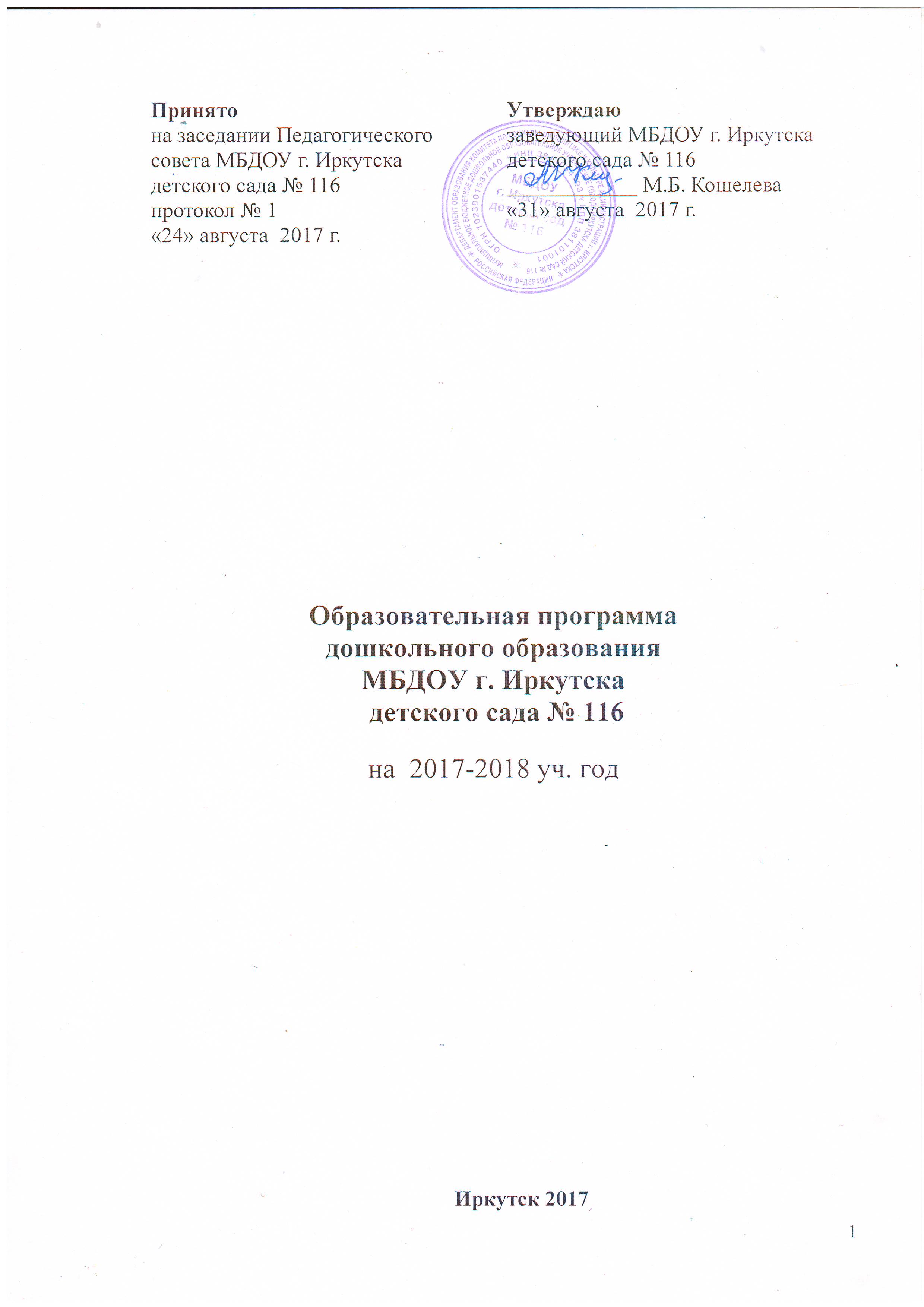 Содержание образовательной программыВведение Образовательная программа (далее Программа) муниципального бюджетного дошкольного образовательного учреждения г. Иркутска детского сада №116 разработана в соответствии с требованиями основных нормативных документов:273-ФЗ «Об образовании» от 21.12.2012;Санитарно-эпидемиологические требования к устройству, содержанию и организации режима работы в дошкольных организациях Санитарно-эпидемиологические правила и нормативы СанПиН 2.4.1.3049-13, с внесением изменений от15.05.2013 №26;ФГОС дошкольного образования (от 17.10.2013 № 1155, зарегистрированном в Минюсте 14.11.2013 №30384);Приказ Минобрнауки России от 30.08.2013 №1014 «Об утверждении Порядка организации и осуществления образовательной деятельности по основным общеобразовательным программам – образовательным программам дошкольного образования» (зарегистрировано в Минюсте России 26.09.2013 № 30038)Образовательная программа направлена на разностороннее развитие детей дошкольного возраста с учетом их возрастных и индивидуальных особенностей, в том числе достижение детьми дошкольного возраста уровня развития, необходимого и достаточного для успешного освоения ими образовательных программ начального общего образования, на основе индивидуального подхода к детям дошкольного возраста и специфичных для детей дошкольного возраста видов деятельности.Образовательная программа ДОУ является основным внутренним нормативно-управленческим документом, регламентирующим жизнедеятельность детского сада. Программа призвана обеспечить конкретизацию и обоснование выбора цели, содержания, применяемых методик и технологий, форм организации образовательного процесса в ДОУ, исходя из требований примерной  образовательной программы, логики развития самого образовательного учреждения, его возможностей, образовательных запросов основных социальных заказчиков - родителей (законных представителей).Целевые установки, содержание Программы, критериальная оценка результативности образовательной деятельности сопряжено и не противоречит ведущим позициям концепции и миссии развития образовательного учреждения, которая состоит в обеспечении нового качества дошкольного образования в конртексте требований ФГОС ДО с учетом психолого-возрастных и индивидуальных особенностей воспитанников, специфики их образовательных потребностей. Программа формируется как программа психолого-педагогической поддержки позитивной социализации и индивидуализации, развития личности детей дошкольного возраста и определяет комплекс основных характеристик дошкольного образования (объем, содержание и планируемые результаты в виде целевых ориентиров дошкольного образования).Программа состоит из обязательной части и части, формируемой участниками образовательных отношений. Обе части являются взаимодополняющими. Обязательная часть Программы предполагает комплексность подхода, обеспечивая развитие детей во всех взаимодополняющих образовательных областях (социально-коммуникативное развитие, познавательное развитие, речевое развитие, художественно-эстетическое развитие, физическое развитие).В части, формируемой участниками образовательных отношений, представлены выбранные и разработанные самостоятельно участниками образовательных отношений Программы, направленные на развитие детей в одной или нескольких образовательных областях, видах деятельности и культурных практиках, методики, формы организации образовательной работы.Объем обязательной части Программы составляет 80% от ее общего объема; части, формируемой участниками образовательных отношений - 20%. Программа включает три основных раздела: целевой, содержательный и организационный, в каждом из которых отражается обязательная часть и часть, формируемая участниками образовательных отношений.Раздел I.Целевой раздел программы (обязательная часть программы)Раздел 1.1. Пояснительная запискаЦели и задачи реализации программыЦель реализации Программы - развитие личности детей дошкольного возраста в различных видах общения и деятельности с учетом их возрастных, индивидуальных психологических и физиологических особенностей.В рамках Программы реализуются следующие задачи:1) охраны и укрепления физического и психического здоровья детей, в том числе их эмоционального благополучия;2) обеспечения равных возможностей для полноценного развития каждого ребенка в период дошкольного детства независимо от места жительства, пола, нации, языка, социального статуса, психофизиологических и других особенностей (в том числе ограниченных возможностей здоровья);3) обеспечения преемственности целей, задач и содержания образования, реализуемых в рамках образовательных программ различных уровней (далее - преемственность основных образовательных программ дошкольного и начального общего образования);4) создания благоприятных условий развития детей в соответствии с их возрастными и индивидуальными особенностями и склонностями, развития способностей и творческого потенциала каждого ребенка как субъекта отношений с самим собой, другими детьми, взрослыми и миром;5) объединения обучения и воспитания в целостный образовательный процесс на основе духовно-нравственных и социокультурных ценностей и принятых в обществе правил и норм поведения в интересах человека, семьи, общества;6) формирования общей культуры личности детей, в том числе ценностей здорового образа жизни, развития их социальных, нравственных, эстетических, интеллектуальных, физических качеств, инициативности, самостоятельности и ответственности ребенка, формирования предпосылок учебной деятельности;7) обеспечения вариативности и разнообразия содержания Программ и организационных форм дошкольного образования, возможности формирования Программ различной направленности с учетом образовательных потребностей, способностей и состояния здоровья детей;8) формирования социокультурной среды, соответствующей возрастным, индивидуальным, психологическим и физиологическим особенностям детей;9) обеспечения психолого-педагогической поддержки семьи и повышения компетентности родителей (законных представителей) в вопросах развития и образования, охраны и укрепления здоровья детей.Принципы и подходы к формированию программыОсновные принципы реализации программы:1) поддержка разнообразия детства; сохранение уникальности и самоценности детства как важного этапа в общем развитии человека, самоценность детства - понимание (рассмотрение) детства как периода жизни значимого самого по себе, без всяких условий; значимого тем, что происходит с ребенком сейчас, а не тем, что этот период есть период подготовки к следующему периоду;2) личностно-развивающий и гуманистический характер взаимодействия взрослых (родителей (законных представителей), педагогических и иных работников Организации) и детей;3) уважение личности ребенка;4) реализация Программы в формах, специфических для детей данной возрастной группы, прежде всего в форме игры, познавательной и исследовательской деятельности, в форме творческой активности, обеспечивающей художественно-эстетическое развитие ребенка.Содержание программы отражает следующие подходы к организации образовательной деятельности:1) полноценное проживание ребенком всех этапов детства (младенческого, раннего и дошкольного возраста), обогащение (амплификация) детского развития;2) построение образовательной деятельности на основе индивидуальных особенностей каждого ребенка, при котором сам ребенок становится активным в выборе содержания своего образования, становится субъектом образования (далее - индивидуализация дошкольного образования);3) содействие и сотрудничество детей и взрослых, признание ребенка полноценным участником (субъектом) образовательных отношений;4) поддержка инициативы детей в различных видах деятельности;5) сотрудничество Организации с семьей;6) приобщение детей к социокультурным нормам, традициям семьи, общества и государства;7) формирование познавательных интересов и познавательных действий ребенка в различных видах деятельности;8) возрастная адекватность дошкольного образования (соответствие условий, требований, методов возрасту и особенностям развития);9) учет этнокультурной ситуации развития детей.1.1.3. Характеристика особенностей детей развития детей раннего и дошкольного возраста, воспитывающихся в ДОУНа 1 сентября 2017 года в ДОУ -  585  детей. По показателям развития и здоровья детей представлены две категории детей – дети, развивающие в пределах возрастной нормы и дети, имеющие проблемы в речевом развитии (по результатам комплексного психолого-медико-педагогического обследования). Последняя категория детей имеет проблемы в развитии и состоянии здоровья в целом, и нуждаются в специализированной квалифицированной коррекционной помощи. В связи и разнородностью контингента воспитанников в ДОУ представлены группы общеразвивающей и компенсирующей направленности, в том числе для детей с ТНР. С учетом возрастных особенностей контингента воспитанников с 1 сентября 2017 года сформировано 19 групп. По возрастным характеристикам представлены все виды групп дошкольного возраста (1-я младшая, 2-ая младшая гр., средняя, старшая и подготовительная к школе группа). Для удовлетворения потребности в предоставлении образовательных услуг коррекционной направленности, осуществления образования детей с ограниченными возможностями здоровья (в частности для детей с ТНР) функционируют старшая и подготовительная группы компенсирующей направленности. В данных группах образовательные услуги реализуются с учетом особенностей психофизического развития и возможностей детей развивающихся в пределах нормативных показателей здоровья и детей, имеющих проблемы речевого развития.Таким образом, структура групп в ДОУ с учетом возрастных и индивидуальных особенностей контингента воспитанников имеет следующую специфику:Основной структурной единицей ДОУ является группа для детей раннего и дошкольного возраста. Группы для детей дошкольного возраста подразделяются на два вида направленности – общеразвивающей и компенсирующей (в том числе для детей с тяжелыми нарушениями речи). 1.2 Планируемые результаты основания программы (целевые ориентиры)1.2.1 Целевые ориентиры образования в раннем возрастеребенок интересуется окружающими предметами и активно действует с ними; эмоционально вовлечен в действия с игрушками и другими предметами, стремится проявлять настойчивость в достижении результата своих действий;использует специфические, культурно фиксированные предметные действия, знает назначение бытовых предметов (ложки, расчески, карандаша и пр.) и умеет пользоваться ими. Владеет простейшими навыками самообслуживания; стремится проявлять самостоятельность в бытовом и игровом поведении;владеет активной речью, включенной в общение; может обращаться с вопросами и просьбами, понимает речь взрослых; знает названия окружающих предметов и игрушек;стремится к общению со взрослыми и активно подражает им в движениях и действиях; появляются игры, в которых ребенок воспроизводит действия взрослого;проявляет интерес к сверстникам; наблюдает за их действиями и подражает им;проявляет интерес к стихам, песням и сказкам, рассматриванию картинки, стремится двигаться под музыку; эмоционально откликается на различные произведения культуры и искусства;у ребенка развита крупная моторика, он стремится осваивать различные виды движения (бег, лазанье, перешагивание и пр.).1.2.2 Целевые ориентиры образования в дошкольном возрастеребенок овладевает основными культурными способами деятельности, проявляет инициативу и самостоятельность в разных видах деятельности - игре, общении, познавательно-исследовательской деятельности, конструировании и др.; способен выбирать себе род занятий, участников по совместной деятельности;ребенок обладает установкой положительного отношения к миру, к разным видам труда, другим людям и самому себе, обладает чувством собственного достоинства; активно взаимодействует со сверстниками и взрослыми, участвует в совместных играх. Способен договариваться, учитывать интересы и чувства других, сопереживать неудачам и радоваться успехам других, адекватно проявляет свои чувства, в том числе чувство веры в себя, старается разрешать конфликты;ребенок обладает развитым воображением, которое реализуется в разных видах деятельности, и прежде всего в игре; ребенок владеет разными формами и видами игры, различает условную и реальную ситуации, умеет подчиняться разным правилам и социальным нормам;ребенок достаточно хорошо владеет устной речью, может выражать свои мысли и желания, может использовать речь для выражения своих мыслей, чувств и желаний, построения речевого высказывания в ситуации общения, может выделять звуки в словах, у ребенка складываются предпосылки грамотности;у ребенка развита крупная и мелкая моторика; он подвижен, вынослив, владеет основными движениями, может контролировать свои движения и управлять ими;ребенок способен к волевым усилиям, может следовать социальным нормам поведения и правилам в разных видах деятельности, во взаимоотношениях со взрослыми и сверстниками, может соблюдать правила безопасного поведения и личной гигиены;ребенок проявляет любознательность, задает вопросы взрослым и сверстникам, интересуется причинно-следственными связями, пытается самостоятельно придумывать объяснения явлениям природы и поступкам людей; склонен наблюдать, экспериментировать. Обладает начальными знаниями о себе, о природном и социальном мире, в котором он живет; знаком с произведениями детской литературы, обладает элементарными представлениями из области живой природы, естествознания, математики, истории и т.п.; ребенок способен к принятию собственных решений, опираясь на свои знания и умения в различных видах деятельности.1.3. Целевой раздел программы (часть, формируемая участниками образовательных отношений)1.3.1 Цели и задачи образования детей дошкольного возраста в ДОУ в контексте спроса на образовательные услуги участников образовательных отношенийВ соответствии с анализом спроса на образовательные услуги в качестве вариативных целей дошкольного образования в ДОУ определены:- обеспечение здоровья воспитанников посредством внедрения современных здоровьесберегающих технологий;- формирование основ художественно-эстетического вкуса в процессе ознакомления детей с произведениями искусства;- воспитание здорового образа жизни дошкольников в процессе пропаганды и развития детского спорта;- обучение детей основам грамоты и подготовка к школьному обучению. 1.3.2 Вариативные принципы и подходы к реализации приоритетного направления развития в условиях ДОУ-   разностороннее  развитие детей с учётом их возрастных и индивидуальных особенностей по основным направлениям – физическому, социально-личностному, познавательно-речевому и художественно-эстетическому;- сохранение и укрепление здоровья детей дошкольного возраста, коррекция недостатков в развитии детей с ограниченными возможностями здоровья (тяжелые нарушения речи).Достижение поставленных целей требует решения определённых задач деятельности ДОУ. Для успешной деятельности  ДОУ по реализации Образовательной программы ДОУ необходимо:- учитывать в образовательном процессе  особенности  психофизического развития и возможности детей;- синхронизировать процессы обучения и воспитания, сделать их взаимодополняющими, обогащающими физическое, социально-личностное, интеллектуальное и художественно-эстетическое развитие детей; - осуществлять необходимую  квалифицированную коррекцию  недостатков в физическом и (или) психическом развитии детей;- выстроить  взаимодействие  с  семьями  детей  для  обеспечения  полноценного развития детей;- оказывать   консультативную   и   методическую   помощь  родителям (законным  представителям) по вопросам воспитания, обучения и развития детей.II. Содержательный раздел программы (обязательная часть)2.1 Описание образовательной деятельности в соответствии с направлениями развития ребенка.2.1.1. Образовательная область «социально-коммуникативное развитие»Социально-коммуникативное развитие направлено на усвоение норм и ценностей, принятых в обществе, включая моральные и нравственные ценности; развитие общения и взаимодействия ребенка со взрослыми и сверстниками; становление самостоятельности, целенаправленности и саморегуляции собственных действий; развитие социального и эмоционального интеллекта, эмоциональной отзывчивости, сопереживания, формирование готовности к совместной деятельности со сверстниками, формирование уважительного отношения и чувства принадлежности к своей семье и к сообществу детей и взрослых в Организации; формирование позитивных установок к различным видам труда и творчества; формирование основ безопасного поведения в быту, социуме, природе.2.1.2. Образовательная область «познавательное развитие»Познавательное развитие предполагает развитие интересов детей, любознательности и познавательной мотивации; формирование познавательных действий, становление сознания; развитие воображения и творческой активности; формирование первичных представлений о себе, других людях, объектах окружающего мира, о свойствах и отношениях объектов окружающего мира (форме, цвете, размере, материале, звучании, ритме, темпе, количестве, числе, части и целом, пространстве и времени, движении и покое, причинах и следствиях и др.), о малой родине и Отечестве, представлений о социокультурных ценностях нашего народа, об отечественных традициях и праздниках, о планете Земля как общем доме людей, об особенностях ее природы, многообразии стран и народов мира.2.1.3. Образовательная область «речевое развитие»Речевое развитие включает владение речью как средством общения и культуры; обогащение активного словаря; развитие связной, грамматически правильной диалогической и монологической речи; развитие речевого творчества; развитие звуковой и интонационной культуры речи, фонематического слуха; знакомство с книжной культурой, детской литературой, понимание на слух текстов различных жанров детской литературы; формирование звуковой аналитико-синтетической активности как предпосылки обучения грамоте.2.1.4. Образовательная область «художественно-эстетическое развитие»Художественно-эстетическое развитие предполагает развитие предпосылок ценностно-смыслового восприятия и понимания произведений искусства (словесного, музыкального, изобразительного), мира природы; становление эстетического отношения к окружающему миру; формирование элементарных представлений о видах искусства; восприятие музыки, художественной литературы, фольклора; стимулирование сопереживания персонажам художественных произведений; реализацию самостоятельной творческой деятельности детей (изобразительной, конструктивно-модельной, музыкальной и др.).2.1.5. Образовательная область «физическое развитие»Физическое развитие включает приобретение опыта в следующих видах деятельности детей: двигательной, в том числе связанной с выполнением упражнений, направленных на развитие таких физических качеств, как координация и гибкость; способствующих правильному формированию опорно-двигательной системы организма, развитию равновесия, координации движения, крупной и мелкой моторики обеих рук, а также с правильным, не наносящем ущерба организму выполнением основных движений (ходьба, бег, мягкие прыжки, повороты в обе стороны), формирование начальных представлений о некоторых видах спорта, овладение подвижными играми с правилами; становление целенаправленности и саморегуляции в двигательной сфере; становление ценностей здорового образа жизни, овладение его элементарными нормами и правилами (в питании, двигательном режиме, закаливании, при формировании полезных привычек и др.).2.2. Описание вариативных форм, способов, методов и средств реализации Программы с учетом возрастных и индивидуальных особенностей воспитанников, специфики их образовательных потребностей и интересовКонкретное содержание указанных образовательных областей зависит от возрастных и индивидуальных особенностей детей, определяется целями и задачами Программы и  реализуется в различных видах деятельности (общении, игре, познавательно-исследовательской деятельности - как сквозных механизмах развития ребенка):в раннем возрасте (1 год - 3 года) - предметная деятельность и игры с составными и динамическими игрушками; экспериментирование с материалами и веществами (песок, вода, тесто и пр.), общение с взрослым и совместные игры со сверстниками под руководством взрослого, самообслуживание и действия с бытовыми предметами-орудиями (ложка, совок, лопатка и пр.), восприятие смысла музыки, сказок, стихов, рассматривание картинок, двигательная активность;для детей дошкольного возраста (3 года - 8 лет) - ряд видов деятельности, таких как игровая, включая сюжетно-ролевую игру, игру с правилами и другие виды игры, коммуникативная (общение и взаимодействие со взрослыми и сверстниками), познавательно-исследовательская (исследования объектов окружающего мира и экспериментирования с ними), а также восприятие художественной литературы и фольклора, самообслуживание и элементарный бытовой труд (в помещении и на улице), конструирование из разного материала, включая конструкторы, модули, бумагу, природный и иной материал, изобразительная (рисование, лепка, аппликация), музыкальная (восприятие и понимание смысла музыкальных произведений, пение, музыкально-ритмические движения, игры на детских музыкальных инструментах) и двигательная (овладение основными движениями) формы активности ребенка.2.3. Описание образовательной деятельности по профессиональной коррекции нарушений развития детейОбщие подходы к организации коррекционной работы с детьми с ТНРВ ДОУ созданы необходимые условия  (материально технические, программно-методические и кадровые) для обеспечения системы интегрированного  образования детей с ограниченными возможностями здоровья (тяжелые нарушения речи)  с оказанием им квалифицированной  коррекционно-педагогической поддержки. Имеются отдельные помещения группы, логопедические кабинеты, оборудованные с учетом современных нормативных требований.Коррекционная работа организована в группах комбинированной направленности для детей с тяжелыми нарушениями речи. Комплектование групп осуществляется в соответствии с протоколом городской  ПМПК. Ведущим специалистом по оказанию квалифицированной помощи в физическом и (или) психическом развитии детей (в частности в коррекции речевых нарушений) является учитель-логопед. Под его руководством с детьми проводятся индивидуальные, подгрупповые и групповые коррекционно-развивающие занятия в соответствии с требованиями реализуемых программ коррекционной направленности. Так же учитель-логопед организует и обеспечивает взаимодействие между воспитателями группы и узкими специалистами (педагог-психолог, музыкальный руководитель, инструктор по физической культуре, педагог дополнительного образования) по организации системных мероприятий, направленных на преодоление речевых нарушений. Педагогическим коллективом разработана модель коррекционно-развивающей работы  с детьми данной категорииЦель коррекционно-развивающей работы: коррекция общего недоразвития речи у детей  и подготовка их к обучению в школе.	Задачи коррекционно-развивающего  обучения:практическое усвоение лексических и грамматических средств языка;формирование правильного произношения (воспитание артикуляционных навыков, овладение слоговой структурой, развитие фонематического слуха и восприятия);подготовка к обучению грамоте и овладение её элементами;развитие навыков связной речи;формирование предпосылок учебной деятельности 	Педагогический процесс с детьми с ТНР обеспечивает целостное всестороннее воздействие на ребёнка. Отличие педагогического процесса выражается как в постановке более широкого круга задач, по сравнению с группами общего типа, так и в содержании  и методах обучения. В группе организуется специальная речевая практика ребёнка, целенаправленное формирование предпосылок для овладения всеми компонентами языка и становления функции речи.Общедидактические принципы построения коррекционно-развивающей работы:Воспитывающий характер обучения НаучностьСистемность и последовательность Доступность НаглядностьСознательность и активность ПрочностьИндивидуальный подходОснованиями  для  деятельности  групп  компенсирующей  направленности  являются  следующие нормативно-правовые  документы:Конвенция  о  правах  ребенка, принятая  резолюцией  44\25 Генеральной  Ассамблеи от  20.11.1989 г.,  ратифицированная  Верховным  Советом  СССР  13.06.1990 г.Федеральный  закон  «Об  основных  гарантиях прав  ребенка  в  Российской  Федерации»  от  24.07.1998 г.Письмо Минобразования РФ от 14 декабря 2000 г. № 2 «Об организации работы логопедического пункта общеобразовательного учреждения».Международная  классификация  болезней  10-го  пересмотра.Постановление Правительства  РФ  от  3  апреля  2003 г. №191   «О  продолжительности  рабочего  времени  (норме  часов  педагогической  работы  за  ставку  заработной  платы)  педагогических  работников».Письмо  Минобразования  РФ  от 16.01.2002 №03-51-5 ИН\23-03  «Об  интегрированном  воспитании  и  обучении  детей  с  отклонениями  в  развитии  в  дошкольных  образовательных  учреждениях».           Локальным  актом,  регулирующим  организацию деятельности  группы компенсирующей  направленности для  детей  с  нарушениями  речи  и специалистов данной  группы,  является  Положение  о  работе  группы  компенсирующей  направленности  для  детей  с  нарушениями  речи.Специфические принципы построения коррекционно-развивающей работы:Принцип развития - выделение тех задач, трудностей, этапов, которые находятся в зоне ближайшего развития ребёнка (по Л.С.Выготскому), а так же эволюционно-динамический анализ возникновения дефекта.Онтогенетический принцип - разработка методики коррекционно-логопедического воздействия ведётся с учётом последовательности появления форм и функций речи, а так же видов деятельности ребёнка в онтогенезе.Принцип системности - коррекция нарушений предполагает воздействие на все компоненты, на все стороны речевой функциональной системы.Принцип комплексности - устранение причин речевых нарушений носит комплексный медико-психолого-педагогический характер.Принцип связи речи с другими сторонами психического развития ребёнка - пути и методы коррекционной работы определяются  особенностями общего фона нервно-психического развития ребёнка.Принцип деятельностного подхода - организация работы с детьми осуществляется с учётом ведущей деятельности ребёнка (игровой).Принцип использования обходного пути.Принцип интегрально-личностного характера - целостное развитие личности.	План реализации индивидуально ориентированных коррекционных мероприятий, обеспечивающих удовлетворение особых образовательных потребностей детей с ОВЗ, их интеграцию в образовательном учрежденииИндивидуальная работа с детьми с ТНР осуществляется учителем-логопедом ежедневно. Содержание индивидуальной работы с каждым ребенком планируется с учетом его психофизиологических особенностей и возможностей. В качестве основных форм индивидуальной работы планируется – диагностические, коррекционные и развивающие  мероприятия. В качестве основных задач индивидуальной коррекционной работы с детьми с ОНР выделяются:- развитие артикуляционной моторики;- коррекция звукопроизношения (по индивидуальному плану на каждого ребенка);- коррекция и формирование слоговой структуры слова;- развитие фонематического слуха, звукового анализа и синтеза (звукобуквенного анализа и синтеза);- развитие лексико-грамматической стороны речи и связной речи;- развитие неречевых процессов.В соответствии с психофизиологическими особенностями детей учитель-логопед разрабатывает индивидуальный план коррекционных мероприятий с каждым отдельным ребенком. В качестве примера представим один из вариантов индивидуального плана работы с ребенком.Индивидуальный планкоррекционной логопедической работыФамилия, имя  ребенка        Логопедическое заключение      ТНР 2 уровня.  Дизартрия1.Формирование артикуляционной моторики. Формирование кинестетической основы движения:формирование ощущений  органов речи,уточнение положения органов речи при произношении звука. Формирование кинетической основы артикуляционных движений:выработка объема движений,качества, подвижности,силы,точности движений. Выработка  умений удерживать артикуляционную позу,быстро переключать артикуляционную позу. Формирование воздушной струи.2.Развитие фонематических процессов.Развитие неречевого слуха:Упражнения на распознавание звучащих инструментов(дудки..),звучащих предметов(погремушки,шуршание…),действия предметов(хлопки,свист,стуки…),игры на распознавание голосов людей,мелодий.Развитие речевого слуха:Различение слогов,слов по высоте,силе,тембру.Дифференциация слогов,слов,фонем.Различение слов близких по звуковому составу.(мак-бак-так)Развитие навыка элементарного звукового анализа и синтеза.Определение наличия гласного звука среди других звуков.Определение наличия согласного звука в слове.Анализ и синтез обратного слога.Выделение в словах последнего согласного.Выделение гласного звука в 1сложном слове.Анализ и синтез прямого слога.Определение первого звука в любом слоге.Выделение слова с предложенным звуком из группы слов или предложения,текста.Определение места,количества,последовательности звуков в слове.Подбор слов с заданным звуком,на заданный звук.Знакомство с предложением,определение количества слов и их порядка в предложении,составление схем предложений.Графическое изображение слова,предложении(составление схем)Различение звуков по глухости-звонкости,твердости-мягкости.3.Коррекция звукопроизношения.Постановка –ы-,-э.автоматизация-у-.Автоматизация звуков –м-,-н-,-в-,т-,-д-к-,их дифференциация.Дефект смягчения. Постановка мягких согласных.Дифференциация твердых и мягких согласных.Подготовительный этап к постановке свистящих.Постановка –с-   Автоматизация –с- Дифференциация с-т,  с-фПостановка –сь-   Автоматизация –сьПостановка-з-  Автоматизация –з-. Дифференциация з-д  ,з-вПостановка –зь-. Автоматизация –зь-Постановка-ц-.Автоматизация –ц-Дифференциация ц-тПодготовительный этап к постановке шипящих.Постановка-ш.-.Автоматизация –ш- Дифференциация с-ш,ш-тПостановка –ж-.Автоматизация –ж-.Дифференциация з-ж, ж-д Постановка –щ-.Автоматизация –щ-. Постановка –ч-.Автоматизация –ч-.Дифференциация ч-тПодготовительный этап к постановке сонорныхПостановка-л-.Автоматизация-л-Постановка-р-. Автоматизация –р-Постановка-рь-. Автоматизация ,-рь-Дифференциация д-г,  т-к4.Слоговая структура слова.Выделение на слух длинных и коротких слов.Отстукивать ритмический рисунок слогов,слов.Деление слов на слоги. Произношение цепочек слогов,слов.Формирование слоговой структуры слова:2сложное слово с открытыми слогами,1 сложное слово,3 сложное слово с открытыми слогами,2 сложное слово без согласных(веник),2 сложное слово со стечением согласных в начале,в середине,1-2сложное слово со стечением в начале,конце слова(танк,стул),3-4сложные слова без стечения согласных,3-4 сложные слова со стечением согласных.Произношение слов различной слоговой структуры,предложений ,скороговорок с ними.5.Мелодико-ритмико-интонационная сторона речи.Воспитание правильного речевого дыхания. Развивать умение модулировать голос,учить говорить тихо,громко,шепотом. Развивать четкость и интонационную выразительность речи через заучивание и проговаривание стихотворений,чистоговорок,скороговорок. Выполнение движений с речью. Повторы ,воспроизведение ритмов.6.Лексическая сторона речи.Расширять и уточнять словарный запас по изучаемым лексическим темам. Подбирать существительные к прилагательным и глаголам. Подбирать антонимы,синонимы. Называть части предметов,жилища животных,детенышей животных.Учить объяснять значения слов.Подбирать прилагательные и глаголы к существительным.7. Грамматическая сторона речи.Учить способам  словообразования:образовывать существительные и прилагательные с уменьшительно-ласкательным значением,относительные и притяжательные прилагательные,приставочные глаголы. Формировать навыки словоизменения:употреблять существительные во мн.числе,существительные во мн.числе Р.п. (много…),употреблять существительные в косвенных падежах. Употребление предлогов. (в,на,под,над,из,около,за,перед,между,по…) Согласование сущ.с прилагательными  в роде,числе,падеже. Согласовывать существительные с числительными. Подбирать родственные слова.Подбирать определения к слову,называть действия к предмету,предмет к действию.Обучение использованию в речи различных предложений,употребление связей слов в предложении.8. Формирование связной речи.Учить отвечать на вопросы распространенным предложением. Составлять предложения по демонстрации действий,по картинкам,с предложенным словом.Совершенствовать диалогическую речь. Обучение пересказу сказок,рассказов, соблюдая логику и последовательность изложения.Уметь производить выборочный пересказ, пересказ «по цепочке».Составлять рассказы-описания по картинному плану. Составлять сравнительно-описательные рассказы предметов,явлений,картин. Правильно употреблять сложно-сочиненные,сложноподчиненные предложения. Составлять рассказы по картине и серии картин. Учить постороению разных типов предложений. Учить распространять предложения.9. Развитие психических процессов.Развивать слуховое и зрительное внимание,память.Уточнение представлений о форме, временах года,месяцах,частях суток.Пространственные ориентировки в схеме тела,в пространстве,на листе бумаги.Развивать мыслительные операции: анализ, синтез, классификация, обобщение, сравнения. Учить понимать и устанавливать причинно-следственные связи предметов и явлений окружающей действительности.10.Развитие мелкой моторики.Упражнения на развитие силы пальцев и быстроты их движений. Развивать тактильные ощущения.Самомассаж рук.  Пальчиковая гимнастика,п/гимнастика с предметами. Обводка по контуру,штриховка,сопряженные движения рук  и органов речи,игры со шнуровками,мозаика. Работа в тетради:рисование бордюров.Развивать графо-моторные навыки.Описание системы комплексного психолого-медико-педагогического сопровождения детей с ОВЗ в условиях образовательного процессаПроектирование образовательного процесса	Образовательный процесс  строится в  соответствии с индивидуальными и возрастными особенностями детей старшего дошкольного возраста с ОНР на основе  «Программы логопедической работы по преодолению общего недоразвития речи у детей» Авторы Т.Б.Филичева, Г.В.Чиркина Для выявления уровня речевого развития детей используется тестовая диагностика Кабановой Т.В., Домниной О.В.  По результатам обследования и  диагностики логопедом разрабатываются перспективные планы фронтальных занятий, индивидуальные перспективные планы коррекционно-развивающего обучения с учётом индивидуальных особенностей развития каждого ребёнка-логопата. Эти планы корректируются в течение года в соответствии с результативностью проводимой работы. Достижение цели возможно при соблюдении комплексного подхода к взаимодействию с детьми-логопатамиЗадачи комплексной коррекционной работы с детьми с ТНРСодержание работы участников коррекционно-образовательного процесса для детей с ТНР. Формы и содержание работы учителя-логопеда с детьмиПрограмма логопедической работы с детьми предполагает решение коррекционных задач в форме проведения занятий:групповыхподгрупповых (подвижными микрогруппами)индивидуальных.	Соотношение между видами занятий и их продолжительность в течение рабочего дня и рабочей недели логопеда определяется возрастными и речевыми особенностями детей и закрепляется в графике работы логопеда . При планировании и проведении занятий логопеда, воспитателей, других специалистов и определении их места в целостной системе работы ДОУ учитывается их соответствие СанПиН.	Групповые (подгрупповые) занятия позволяют эффективно решать те задачи развития речи и коррекции ее недостатков, которые являются приоритетными для всех или большинства воспитанников группы. Их тема, цели, содержание, а также периодичность и продолжительность определяется коррекционной программой и соотносится с возрастными и речевыми особенностями детей. Дополнительно такие занятия формируют у дошкольников умение войти в заданный темп работы, следовать общим инструкциям, оценивать достижения партнера, ориентироваться на лучшие образцы речи и т.д. 		Технология проведения групповых/ подгрупповых занятий варьируется в зависимости от задач коррекционной работы, возраста детей, уровня их речевого и общего развития. В основе занятий с детьми лежат тематический и концентрический принципы.	Одно из важнейших условий реализации тематического принципа — концентрированное изучение темы (например, в течение одной недели), благодаря чему обеспечивается многократное повторение одного и того же речевого содержания за короткий промежуток времени. Многократность повторения очень важна как для восприятия речи детьми (пассив), так и для ее активизации.	В соответствии с концентрическим принципом программное содержание в рамках одних их тех же тем ежедневно углубляется и расширяется.	Групповые(фронтальные) занятия для детей 5—6 лет с ТНР учителем-логопедом  проводятся 4 раза в неделю: 2 занятие по развитию лексико-грамматических категорий и развитию связной речи, 2 по совершенствованию произносительной стороны речи и подготовке к обучению грамоте.	В группе для детей 6—7 лет с ТНР учитель- логопед еженедельно проводит для всех воспитанников группы 4 фронтальных (групповых)занятия: 2 занятие по развитию лексико-грамматических категорий и развитию связной речи, 2 по совершенствованию произносительной стороны речи и обучению грамоте.	Занятия в подгруппах( подвижных микрогруппах) предоставляют логопеду возможность варьировать их цели и содержание в зависимости от задач коррекционной работы, речевых и индивидуально-типологических особенностей воспитанников.	Индивидуальные занятия составляют часть работы логопеда в течение каждого рабочего дня и недели в целом. Они позволяют осуществлять коррекцию индивидуальных речевых и иных недостатков психофизического развития воспитанников. 	В течение учебного года происходит постепенный переход от индивидуальных занятий к работе в малых подгруппах, который позволяет оптимизировать временные затраты и перейти к формированию некоторых навыков совместной продуктивной и речевой деятельности детей. Структура и содержание индивидуального занятия зависят от вида и степени тяжести речевого нарушения ребенка, его индивидуальных особенностей.	Интеграция всех линий воспитательного влияния на формирующуюся детскую личность достигается взаимодействием всех участников воспитательного процесса. Оно предполагает возможность не только прямого, но и опосредованного коррекционного воздействия и использование резервов различных видов детской деятельности (игровой, учебно-познавательной, продуктивной и т.д.)             Содержание работы  воспитателя с детьми с ТНР	В задачу воспитателя группы для детей с нарушениями речи входит обязательное выполнение требований общеобразовательной программы воспитания и обучения, а также решения коррекционных задач в соответствии с программой логопедической работы, направленных на устранение недостатков в сенсорной, аффективно-волевой, интеллектуальной сферах, обусловленных особенностями речевого дефекта. При этом воспитатель направляет свое внимание не только на коррекцию имеющихся отклонений в умственном и физическом развитии, на обогащение представлений об окружающем, но и на дальнейшее развитие и совершенствование деятельности сохранных анализаторов. Этим создается основа для благоприятного развития компенсаторных возможностей ребенка, что в конечном итоге влияет на эффективное овладение речью.	Компенсация речевого недоразвития ребенка, его социальная адаптация и подготовка к дальнейшему обучению в школе диктуют необходимость овладения теми же видами деятельности, которые предусмотрены программой  детского сада.	В процессе овладения этими видами деятельности воспитатель учитывает индивидуально-типологические особенности детей с нарушениями речи, способствует развитию восприятия, мнестических процессов, мотивации, доступных форм мышления.В задачу воспитателя входит также создание доброжелательной обстановки в детском коллективе, укрепление веры в собственные возможности, снятие отрицательных переживаний, связанных с речевой неполноценностью, формирование интереса к занятиям.	Правильно организованное психолого-педагогическое воздействие воспитателя в значительном большинстве случаев предупреждает появление стойких нежелательных отклонений в поведении, формирует в группе коллективные, социально приемлемые отношения. В задачу воспитателя также входит повседневное наблюдение за состоянием речевой деятельности детей в каждом периоде коррекционного процесса. Воспитатель наблюдает за проявлениями речевой активности детей, за правильным использованием поставленных или исправленных звуков в собственной речи дошкольников, усвоенных грамматических форм и т. п. В случае необходимости воспитатель в тактичной форме исправляет речь ребенка. Для того,  чтобы дети под руководством воспитателя научились слышать грамматические и фонетические ошибки в своей речи и самостоятельно исправлять их, воспитатель привлекает внимание ребенка к его речи, побуждает к самостоятельному исправлению ошибок. Речь воспитателя является образцом для детей с речевыми нарушениями, поэтому она должна быть четкой, предельно внятной, хорошо интонированной, выразительной.	При формировании у детей навыков самообслуживания, культурно-гигиенических навыков и элементов труда воспитатель  использует различные речевые ситуации для работы по пониманию, усвоению и одновременно прочному закреплению соответствующей предметной и глагольной лексики (вода, мыло, щетка, полотенце, одежда, умываться, мылить, вытирать, надевать, завязывать — развязывать, грязный — чистый, мокрый — сухой и др.). 	Одно из основных мест в развитии речи детей занимает ручной труд в детском саду. Дети изготавливают различные поделки, игрушки, сувениры и т. д. В процессе работы в непринужденной обстановке воспитатель побуждает их пользоваться речью: называть материал, из которого изготавливается поделка, инструменты труда, рассказывать о назначении изготавливаемого предмета, описывать ход своей работы. Дети учатся различать предметы по форме, цвету, величине. Наблюдения за причинно-следственными связями между природными явлениями, расширение и уточнение представлений о животном и растительном мире является хорошей базой для развития речи и мышления.	Воспитатель создаёт ситуации, заставляющие детей разговаривать друг с другом на конкретные темы на основе наблюдений за природными явлениями (условия жизни растений и животных, сезонные изменения в природе и т. д.). Коммуникативная функция речи, таким образом, обогащается в непринужденной обстановке, но на заданную тему. Это позволяет учить детей способам диалогического взаимодействия в совместной деятельности, развивать умение высказываться в форме небольшого рассказа: повествования, описания, рассуждения.Коррекционно – развивающая работа в реализации образовательной области «речевое развитие»	Основные задачи воспитателя в области развития речи состоят в следующем:расширение и активизация речевого запаса детей на основе углубления представлений об окружающем;автоматизация в свободной самостоятельной речи детей усвоенных навыков правильного произношения звуков, звуко-слоговой структуры слова, грамматического оформления речи в соответствии с программой логопедических занятий;овладение средствами общения и способами коммуникативного взаимодействия со взрослыми и сверстниками.	Коррекционно-развивающая работа осуществляется в различных направлениях в зависимости от задач, поставленных логопедом. Во многих случаях она предшествует логопедическим занятиям, обеспечивая необходимую познавательную и мотивационную базу для формирования речевых умений, в других случаях воспитатель сосредоточивает свое внимание на закреплении достигнутых на занятиях логопеда результатов.	Воспитание мотивации к занятиям по развитию речи имеет особое корригирующее значение. Наряду со специальной логопедической работой интерес к языковым явлениям, к соответствующему речевому материалу, к различным формам занятий содействует успешному развитию ребенка, преодолению недостатков речи, закреплению достигнутых результатов.	Воспитатель уделяет внимание формам работы, стимулирующим инициативу, речевую активность, способствовать снятию отрицательных переживаний, связанных с дефектом.	Процесс усвоения родного языка, совершенствования формируемых на логопедических занятиях речевых навыков тесным образом связан с развитием познавательных способностей, эмоциональной и волевой сферы ребенка. Этому способствует умелое использование всех видов активной деятельности детей: игры, посильный труд, разнообразные занятия, направленные на всестороннее (физическое, нравственное, умственное и эстетическое) развитие.	В режимные моменты воспитатель создаёт возможность межличностного общения детей, совместные игры и занятия. У дошкольников при этом формируются и закрепляются не только коммуникативные умения, но и создается положительный фон для регуляции речевого поведения.	Собственно речевым навыкам предшествуют практические действия с предметами, самостоятельное участие в различных видах деятельности, активные наблюдения за жизненными явлениями. 	Необходимым элементом при прохождении каждой новой темы являются упражнения по развитию логического мышления, внимания, памяти. Широко используется сравнение предметов, выделение ведущих признаков, группировка по ситуации, по назначению, по признакам и т. д., выполнение заданий по классификации предметов, действий, признаков (с помощью картинок).	Особое внимание уделяется обучению детей умению точно отвечать на поставленный вопрос (одним словом или полным ответом). Усложнение речевых заданий соотносится с коррекционной работой логопеда.	 При изучении каждой темы намечается совместно с логопедом тот словарный минимум (предметный, глагольный, словарь признаков), который дети должны усвоить сначала в понимании, а затем и в практическом употреблении. Словарь, предназначенный для понимания речи, должен быть значительно шире, чем для активного использования в речи. Необходимо уточнить с логопедом, какие типы предложений должны преобладать в соответствующий период обучения, а также уровень требований, предъявляемых к самостоятельной речи детей.Коррекционно – развивающая работа в реализации образовательной области «познание»	В процессе усвоения количества и счета дети учатся согласовывать в роде, числе и падеже существительные с числительными (одна машина, две машины, пять машин). Воспитатель формирует умение детей образовывать существительные в единственном и множественном числе (гриб — грибы). В процессе сравнения конкретных множеств дошкольники должны усвоить математические выражения: больше, меньше, поровну. При усвоении порядкового счета различать вопросы: «Сколько?», «Который?», «Какой?», при ответе правильно согласовывать порядковые числительные с существительным.	При знакомстве с величиной дети, устанавливая размерные отношения между предметами разной длины (высоты, ширины), учатся располагать предметы в возрастающем или убывающем порядке и отражать порядок расположения в речи, например: шире — уже, самое широкое — самое узкое и т. д.	На занятиях дети усваивают геометрические термины: круг, квадрат, овал, треугольник, прямоугольник, шар, цилиндр, куб, учатся правильно произносить их и определять геометрическую форму в обиходных предметах, образуя соответствующие прилагательные (тарелка овальная, блюдце круглое и т. п.).	Воспитатель совершенствует  умения детей ориентироваться в окружающем пространстве и понимать смысл пространственных и временных отношений (в плане пассивной, а затем активной речи): слева, справа, вверху, внизу, спереди, сзади, далеко, близко, день, ночь, утро, вечер, сегодня, завтра. В связи с особенностями психофизического развития детей с нарушениями речи, у них специально формируется умение передавать в речи местонахождение людей и предметов, их расположение по отношению к другим людям или предметам (Миша позади Кати, перед Наташей; справа от куклы сидит заяц, сзади — мишка, впереди машина и т. п.). Воспитатель закрепляет умение понимать и правильно выполнять действия, изменяющие положение того или иного предмета по отношению к другому (справа от шкафа — стул). При определении временных отношений в активный словарь детей включаются слова-понятия: сначала, потом, до, после, раньше, позже, в одно и то же время.	Занятия проводятся в соответствии с объемом требований, предусмотренных программой «Радуга». Для детей, плохо владеющих необходимыми навыками, целесообразно в начале обучения придерживаться требований, предъявляемых к средней группе.	Характер организации учебной деятельности и отбор лексического материала на занятиях по конструированию и изобразительной деятельности позволяет воспитателю активизировать и обогащать словарь приставочными глаголами, предлогами и наречиями, качественными и относительными прилагательными. Особое внимание воспитатель уделяет развитию мелкой моторики и зрительно-пространственных ориентировок.Коррекционно – развивающая работа в реализации образовательной области  «физическая культура»	Формирование полноценных двигательных навыков, активная деятельность в процессе конструирования, сюжетной игры, трудовой деятельности, овладение тонко координированными и специализированными движениями рук является необходимым звеном в общей системе коррекционного обучения.	В процессе правильно организованных занятий  устраняются некоординированные, скованные, недостаточно ритмические движения.	Обращается специальное внимание на особенности психомоторного развития детей, которые должны учитываться в процессе занятий (дети с речевой патологией, имеющей органическую природу нарушения, обычно различаются по состоянию двигательной сферы на возбудимых с явлениями отвлекаемости, нетерпеливости, неустойчивости и заторможенных с явлениями вялости, динамичности).Коррекция особенностей моторного развития детей осуществляется за счет специальных упражнений и общепринятых способов физического воспитания. Она направлена на нормализацию мышечного тонуса, исправление неправильных поз, развитие статической выносливости, равновесия, упорядочение темпа движений, синхронного взаимодействия между движениями и речью, запоминание серии двигательных актов, воспитание быстроты реакции на словесные инструкции, развитие тонкой двигательной координации, необходимой для полноценного становления навыков письма.	Особое внимание уделяется развитию тонкой моторики пальцев рук. Содержание работы музыкального руководителя с детьми с ТНР	Особенности детей с ТНР отражаются на специфике проведения музыкальных занятий. В связи с этим широко используется ряд упражнений: для развития основных движений, мелких мышц руки, активизации внимания, воспитания музыкального ритма, ориентировки в пространстве, развития «мышечного чувства». Особое внимание уделяется танцевальным движениям. Сюда включаются пляски под пение, хороводы, игры с пением. Интересны для детей музыкально-дидактические игры, которые способствуют развитию фонематического слуха и внимания, ритмические игры с заданиями на ориентировку в пространстве, упражнения на различение музыкальных звуков по высоте, на подстройку голосов к определённому музыкальному звуку, распевки на автоматизацию тех звуков, которые дети изучают на логопедических занятиях.	Особое внимание уделяется логопедической ритмике, посредством которой осуществляется преодоление речевого нарушения у детей путём развития и коррекции двигательной сферы в сочетании со словом и движением.Взаимодействие учителя-логопеда и воспитателя в коррекции речевых нарушений у детей группы компенсирующей направленностиПланирование и организация четкой, скоординированной работы логопеда и воспитателей групп, дети которых посещают логопедические занятия, осуществляется в следующих направлениях: 1) коррекционно-воспитательное; 2) общеобразовательное. Воспитатель совместно с логопедом участвует в исправлении у детей речевых нарушений, а также связанных с ними внеречевых познавательных психических процессов. Кроме того, воспитатель должен не только знать характер этих нарушений, но и владеть основными приемами коррекционного воздействия для исправления некоторых из них. У большинства таких детей есть отклонения и в других компонентах языковой системы: дети испытывают лексические затруднения, имеют характерные грамматические и фонетические ошибки, что отражается в связной речи и сказывается на ее качестве. Для многих детей характерна недостаточная сформированность внимания, памяти, словесно-логического мышления, пальцевой и артикуляционной моторики. Поэтому коррекционно-логопедическая работа не ограничивается только упражнениями в плановой речи. В связи с этим основными задачами в работе логопеда и воспитателя в преодолении речевых нарушений являются всесторонняя коррекция не только речи, но и тесно связанных с нею неречевых процессов и формирование личности ребенка в целом. Совместная коррекционно-логопедическая работа воспитателя и логопеда в ДОУ осуществляется следующим образом:1) логопед формирует у детей первичные речевые навыки;2) воспитатель закрепляет сформированные речевые навыки. Соответственно, в целостном образовательно-коррекционном процессе ДОУ происходит разделение функций логопеда и воспитателя. Функции учителя-логопеда:Изучение уровня речевых, познавательных и индивидуально-личностных особенностей детей; определение основных направлений и содержания коррекционно-логопедической работы с каждым ребенком.Формирование правильного речевого дыхания, чувства ритма и выразительности речи; работа над просодической стороной речи. Коррекция звукопроизношения. Совершенствование фонематического восприятия и навыков звукового анализа и синтеза.Устранение недостатков слоговой структуры слова. Формирование послогового чтения. Отработка новых лексико-грамматических категорий. Обучение связной речи. Предупреждение нарушений письма и чтения. Развитие психических функций. Функции воспитателя: Учет лексической темы при проведении всех занятий в группе в течение недели. Пополнение, уточнение и активизация словарного запаса детей по текущей лексической теме в процессе всех режимных моментов.Систематический контроль за поставленными звуками и грамматической правильностью речи детей в процессе всех режимных моментов.Включение отработанных грамматических конструкций в ситуации естественного общения детей.Формирование связной речи (заучивание стихотворений, потешек, текстов; знакомство с художественной литературой; работа над пересказом и составление всех видов рассказывания).Закрепление навыков чтения.Закрепление речевых навыков на индивидуальных занятиях с ребенком по заданию логопеда.Развитие понимания речи, внимания, памяти, логического мышления, воображения в игровых упражнениях на правильно произносимом речевом материале. Перед началом коррекционно-логопедических занятий логопед проводит диагностическое обследование детей. Логопед вместе с воспитателем осуществляет целенаправленное наблюдение за детьми в группе и на занятиях, выявляет структуру речевого нарушения, особенности поведения, личностные характеристики детей.Основная задача этого периода - создание дружного детского коллектива в логопедической группе. Формирование детского коллектива начинается с объяснения детям правил и требований поведения в речевой группе, обучения спокойным совместным играм, создания атмосферы доброжелательности и внимания к каждому ребенку.На начальном этапе логопед также выявляет особенности поведения детей, специфические проявления их характера, тактично корригируя отмеченные отклонения во время проведения соответствующих игр, бесед, выполнения режимных моментов. Если не создать спокойной обстановки в группе, не научить детей вместе играть, правильно общаться друг с другом, не проводить коррекцию личностных и поведенческих отклонений, то переход непосредственно к речевой работе будет невозможен. Заканчивая этап обследования, логопед оформляет соответствующую документацию: Положение о  работе  группы  компенсирующей  направленности  для  детей  с  тяжелыми  нарушениями речи;протоколы  или  выписки  из  протокола городской ПМПК  по зачислению детей в  группы; речевые карты, протоколы обследования.Годовой план работы.перспективный план работы;  календарный план  работы;планы (конспекты) групповых занятий; планы индивидуальной коррекционной работы с детьми на учебный год; тетрадь рабочих контактов  (тетрадь  взаимосвязи) учителя-логопеда и воспитателя группы;индивидуальные тетради ребенка;журнал обследования детей МДОУ;должностная инструкция учителя-логопеда;паспорт логопедического кабинета,расписание работы  учителя-логопеда  на  учебный  год.После обследования проводится организационное родительское собрание, на котором дается логопедическая и психолого-педагогическая характеристика детей, объясняются необходимость комплексного лечебно-оздоровительного и педагогического воздействия на них, объясняется содержание и этапность коррекционно-развивающей логопедической работы. Основные требования к организации в ДОУ  логопедических занятий детьми, имеющих речевые нарушения: 1) занятия отражают основные задачи коррекционно-педагогического воздействия на речь и личность ребенка;2) занятия проводятся по схеме: последовательно, поэтапно; с учетом основных дидактических принципов, индивидуальных особенностей; с опорой на сознательность и активность детей; с использованием дидактических пособий, наглядных и технических средств обучения; 3) занятия согласовываются с требованиями образовательной программы;4) на занятиях происходит тренировка правильной речи; 5) занятия поддерживают у ребенка хорошее настроение, бодрость, уверенность в своих силах; 6) на занятиях с такими детьми постоянно присутствуют образцы правильной речи самого логопеда, успешно занимающихся детей; магнитофонные записи и пластинки с выступлениями мастеров художественного слова; демонстрационные аудио-выступления детей ранее окончивших успешно курс логопедических занятий и др.; 7) занятия проводятся на фоне доброжелательного отношения окружающих к ребенку с речевыми нарушениями и правильного его воспитания. Логопед и воспитатель, каждый на своих занятиях, решают следующие коррекционно-логопедические задачи: 1) воспитание усидчивости, внимания, подражательности; 2) обучение детей выполнению правил игры (формирование механизмов произвольной регуляции);3) формирование плавности, длительности выдоха; мягкой голосоподачи; ощущения расслабления мышц конечностей, шеи, туловища, лица; 4) обучение детей элементам логопедической ритмики; 5) коррекция нарушений звукопроизношения; развитие лексико-грамматической стороны речи, фонематических процессов. На коррекционно-логопедических занятиях используются дидактические игры, игры с пением, элементы игр-драматизиций, подвижные игры с правилами. Решая коррекционные задачи, логопед также выявляет особенности поведения детей; степень нарушения моторики, звукопроизношения и т.п. На занятии по приобщению к культуре речи и подготовке к освоению грамоты каждому ребенку предлагается разобрать слова с теми звуками, которые они в настоящее время исправляют у логопеда. Воспитатель регулярно отслеживает динамику звукопроизношения  у всех детей группы или у какого-то конкретного ребенка. Опираясь на результаты своих наблюдений, педагог предлагает ребенку только тот речевой материал, который ему под силу. Воспитателю становится легче подобрать стихотворения к празднику (в случае затруднений помогает логопед). Возникает меньше проблем в занятиях: воспитатель знает, каких ответов он может ожидать от ребенка и не стремится требовать от последнего невозможных усилий. Тем самым у ребенка не провоцируется боязнь отвечать на занятиях; не происходит закрепление неправильного произношения тех звуков, которые ему еще не под силу. Логопед помогает воспитателю подбирать речевой материал, который соответствует норме звукопроизношения детей с речевыми нарушениями. Рекомендует воспитателю работать с готовыми печатными изданиями, советует использовать правильную с логопедической позиции методическую и детскую художественную литературу и речевой материал.Немаловажная роль в коррекционно-логопедической работе отводится и речевому дыханию. Важнейшие условия правильной речи - это плавный и длительный выдох, четкая и ненапряженная артикуляция. В каждом упражнении внимание детей направляется на спокойный, ненапряженный выдох, на длительность и громкость произносимых звуков. Логопед и воспитатель следят затем, чтобы при вдохе поза ребенка была свободной, плечи опущены. Воспитатель предлагает детям потренировать мелкую моторику рук в штриховании, задание на обведение фигур по контуру, вырезание. Тем самым обеспечивается  не только отработка общих для всей группы задач по подготовке руки к письму, но и выполняется коррекционно-логопедическая работа по взаимодействию мелкой моторики и артикуляционного аппарата (особенно это важно для детей с дизартрическим компонентом). Предлагаемые логопедом воспитателю лексико-грамматические задания направлены на повтор материала, пройденного ребенком на коррекционно0логопедических занятиях. Это дает возможность воспитателю лишний раз выявить проблемы ребенка и помочь в их преодолении. В свободное игровое время предложите ребенку поиграть не просто в дидактическую игру, а в игру, которая соответствует лексической логопедической теме (лото «Зоопарк», игра «Подбери пару» - антонимы).Лексическая тема, которую отрабатывает на своих занятиях логопед, находит продолжение на занятиях воспитателя и при организации в группе разнообразной деятельности детей вне занятий. В начале учебного года логопед составляет перспективно-тематический план коррекционно-логопедической работы, который обязательно согласовывается с воспитателем. Лексические темы подбираются и сочетаются таким образом, чтобы материал, усвоенный при изучении одних тем, обобщался и расширялся при изучении других.Пример планирование взаимодействия специалистов в группе компенсирующей направленностиВзаимодействие учителя-логопеда с родителями, детей с ТНРПреодоление речевого недоразвития ребенка является комплексной медико-психолого-педагогической проблемой. В индивидуальных беседах с родителями учитель-логопед стремится не только раскрыть структуру дефекта, но и наметить пути наиболее быстрого его устранения. Доступным языком родителям рассказывается об особенностях речевого нарушения именно их ребенка, как нужно с ним заниматься и на что следует в первую очередь обращать внимание. Анализ совместно проведенных мероприятий с родителями на конец учебного года показывает, насколько важно учитывать условия жизни каждой семьи, ее состав и культурный уровень, количество детей, для того, чтобы советы учителя-логопеда не оказались для семьи трудновыполнимыми и у родителей не возникало чувство вины перед ребенком и собственной беспомощности.Взаимодействие с семьей важно не только для педагогов, но, прежде всего, для родителей, чьи дети посещают дошкольное образовательное учреждение. Основой работы учителя-логопеда с родителями является понятие о развивающихся взаимодействиях в детском саду и семье, где каждый из ее членов не только содействует развитию другого, но и находит условия для собственного личностного развития.Непрерывное взаимодействие учителя-логопеда с родителями осуществляется с помощью коллективной, индивидуальной и наглядной форм работы. Коллективные формы работы учителя-логопеда ДОУ с семьей1. Групповые родительские собрания проводятся 3 раза в год: в начале, середине и конце учебного года. Родительским собраниям в ДОУ уделяется особое внимание, ведется тщательная подготовка к их проведению, проводится анализ каждого собрания. Важная задача - включить родителей в ту или иную предложенную им работу. Логопед и воспитатель разъясняют родителям необходимость усиленной, ежедневной работы со своим ребенком по заданию педагогов. Только в таком случае возможны наилучшие результаты.На первом собрании родителям обязательно разъясняется, что именно на взрослых членах семьи лежит ответственность за создание мотивации ребенка к речевым занятиям дома, принятие дополнительных мер при наличии сопутствующих основному дефекту нарушений (наблюдение и лечение у специалистов при повышенном давлении, ММД, массаж - при нарушениях мышечного тонуса и т.д.). 2. Консультации и семинары выстраиваются таким образом, чтобы они не были формальными, а, по возможности, привлекали родителей для решения конкретных насущных проблем, развивали дух плодотворного сотрудничества, так как современный родитель не хочет слушать долгих и назидательных докладов. Консультации выстраиваются таким образом, чтобы они были предельно четкими, содержали необходимый родителям конкретный материал и проводились не для «галочки», а для пользы дела. Наиболее актуальными темами для консультаций, семинаров и бесед, которые интересуют родителей, являются следующие:- «Артикуляционная гимнастика»;- «Развитие мелкой моторики»;- «Выполнение домашнего задания»;- «Развитие внимания и мышления»;- «Речевые игры дома»;- «Как следить за автоматизацией звука в домашних условиях»;- «Как учить звуко-буквенному анализу».Индивидуальные формы работы учителя-логопеда ДОУ с семьейПроводимая индивидуальная работа с родителями позволяет учителю-логопеду установить более тесный контакт с родителями.  Особенности семейного воспитания, потребности родителей в знаниях выясняются на проводимых учителем-логопедом в течение всего учебного года беседах, важнейшим признаком которых является двусторонняя активность. Родители приглашаются на индивидуальные беседы для ознакомления с результатами. Родные узнают о пробелах в развитии ребенка; получают советы, необходимые практические рекомендации,об успехах в преодолении недостатков речи. Очень эффективными являются индивидуальные практикумы по обучению родителей совместным формам деятельности, которые носят коррекционно-логопедическую направленность (это различные виды продуктивной деятельности, артикуляционная гимнастика, развитие связной речи, формирование звукопроизношения).             Важной формой взаимодействия учителя-логопеда с родителями является тетрадь домашних заданий. Она заполняется 2-3 раза в неделю, для того, чтобы занятия в семье проводились систематично. В зависимости от специфики нарушения речи каждого конкретного ребенка задания в тетради даются не только по звукопроизношению, но и по формированию словаря, грамматических умений и навыков, на развитие внимания и памяти.Взаимодействие детского сада и семьи - необходимое условие полноценного речевого развития дошкольников, так как наилучшие результаты отмечаются там, где логопед и родители действуют согласованно. Мониторинг динамики развития детей с ОВЗ (дети с ТНР), их успешности в освоении ООП ДОМониторинг динамики развития детей с нарушениями речи проводится систематически, с целью внесения корректирующих действий в процесс организации развивающей и коррекционной работы. Содержательный компонент мониторинга динамики развития детей представляет собой систему диагностических процедур, ориентированных на выявление показателей развития речевой деятельности и неречевых процессов. По окончанию диагностики учителем-логопедом проектируется индивидуальный речевой профиль ребенка, иллюстрирующий достижения, полученные в ходе реализации коррекционной работы и точки дальнейшего роста и продвижения. В качестве основных показателей мониторинга динамики развития детей с нарушениями речи выступают следующие показатели:- исследование сенсомоторного уровня речи (состояние фонематического восприятия, состояние фонематического анализа и синтеза, исследование артикуляционной моторики, исследование сформированности звуко-слоговой структуры слова, предложения, исследование звукопроизношения);- исследование грамматического строя речи и словоизменения (исследование употребления существительных в единственном и множественном числе, исследование употребления существительных в форме единственного числа творительного падежа, исследование употребления предложно-падежных конструкций, исследование использование прилагательных и существительных в единственном и множественном числе женского, мужского и среднего рода, исследование употребление существительных с числительными);- исследование словаря и навыков словообразования (исследование активного словаря, исследование словообразования);- исследование связной речи (составление рассказа по сюжетной картинке, составление пересказа сказки);- исследование общей и мелкой моторики (исследование движений рук и плечевого пояса, исследование движений туловища, исследование статических координаций движений, исследование динамических координаций, исследование пространственной ориентации по подражанию, исследование кинестетической основы движений, исследование кинетической основы движений);Планирование коррекционных мероприятий с детьми с ТНРПерспективное  планированиекоррекционно-развивающих мероприятий с детьми с ТНР (старшая группа)Планирование коррекционных мероприятий с детьми с ТНРПерспективное  планированиекоррекционно-развивающих мероприятий с детьми с ТНР (подготовительная к школе группа) 2.4. Содержательный раздел программы (часть, формируемая участниками образовательных отношений)2.4.1. Специфика национальных и социокультурных условий, в которых осуществляется образовательная деятельностьОрганизация образовательного процесса в ДОУ строится с учетом  национально-культурных, демографических, климатических  особенностей. В процессе организации различных видов детской деятельности дети получают информацию о климатических особенностях Восточно-Сибирского региона, об особенностях растительного и животного мира Прибайкалья, знакомятся с традициями и обычаями коренных народов Сибири, историей родного края.Содержательный аспект образовательной деятельности, отражающий специфику национально-культурных, демографических, климатических  особенностей Восточно-Сибирского региона, который находит свое отражение в Образовательной программы ДОУ, обеспечивается следующими программами и  методическими пособиями: Багадаева О.Ю., Галеева Е В., Галкина И.А. и др. «Байкал – жемчужина Сибири: педагогические технологии образовательной деятельности с детьми». Парциальная программа дошкольного образования- Иркутск: Изд-во «АСПРИНТ», 2016Байкал: учебное пособие. – Иркутск: Издательство ИГПУ, 2006Мишарина Л.А., Горбунова В.А. Ознакомление детей дошкольного возраста с растительным и животным миром Прибайкалья: учебное пособие. – Иркутск: Издательство ИГПУ, 2007Мишарина Л.А., Горбунова  Ознакомление детей старшего дошкольного возраста с озером.2.4.2. Авторские и парциальные программы, реализуемые в ДОУНа основе изучения социального заказа родителей в ДОУ организована работа по реализации образовательной деятельности с использованием авторских парциальных программ по следующим направлениям: физкультурно-оздоровительное, художественно-эстетическое и познавательно-речевое. С детьми старшего дошкольного возраста  реализуются модули комплексной дополнительной общеразвивающей программы «Ермачок»:-  «Спорт для дошколят»  (опыт работы инструктора по физической культуре Шульгиной О.Б.) - «Воспитание искусством» (автор воспитатель высшей квалификационной категории Бутакова Н.А.) - «Обучение дошкольников элементам грамоты» (автор учитель-логопед высшей квалификационной категории Цельнер Е.И.)2.4.3. Особенности образовательной деятельности разных видов и культурных практикОбразовательный процесс в ДОУ осуществляется в соответствии с требованиями ФГОС ДО с детьми раннего и дошкольного возраста в группах общеразвивающей и компенсирующей направленности.В группах компенсирующей направленности для детей с тяжелыми нарушениями речи  используются программа логопедической работы по преодолению общего недоразвития речи у детей Авторы - Т.Б. Филичева, Г.В. Чиркина.Образовательный процесс осуществляется на русском языке. В связи с тем, что на региональном и муниципальном уровнях нет нормативных документов, регламентирующих деятельность ДОУ с учетом климатических условий, в учреждении разработан режим пребывания детей с учетом холодного и теплого времени года (приложение 1).Группы общеразвивающей и компенсирующей направленности сформированы по возрастному принципу. Особенности реализации образовательного процесса находят свое отражение в выборе модели соотношения основной и вариативной части образовательной программы.В группах общеразвивающей направленности используется обязательная часть и часть, формируемая участниками образовательного процесса, отражающая деятельность образовательного учреждения с приоритетным осуществлением деятельности для детей старшего дошкольного возраста, направленной на  обеспечение равных стартовых возможностей для обучения детей в образовательных учреждениях, реализующих ООП НОО.В группах компенсирующей направленности осуществляется совместное образование здоровых детей и детей с ограниченными возможностями здоровья (с тяжелыми нарушениями речи). В данных группах используется модель, включающая обязательную часть для детей с ТНР. Для детей с ТНР в обязательной части программы отражена коррекционная работа по преодолению речевых нарушений. Часть программы, формируемая участниками образовательного процесса, ориентирована на обеспечение равных стартовых возможностей для обучения детей в общеобразовательных учреждениях.В части программы, формируемой участниками образовательного процесса, в группах общеразвивающей и компенсирующей направленности введено содержание с учетом региональных особенностей. Дети получают информацию об особенностях природы, истории и культуры родного края.  2.4.4. Способы и направления поддержки детской инициативыДля поддержки детской инициативы в ДОУ организованы проектная деятельность. Традиционно с дошкольного возраста реализуются инновационные проекты:1.	Проект «Взаимодействие с родителями в период адаптации к детскому саду детей младшего дошкольного возраста» Цель проекта – оказание помощи родителям в период адаптации детей к условиям дошкольного образовательного учреждения. Этим определяются основные задачи, решаемые проектом:- преодолеть стрессовые состояния у родителей детей раннего возраста, в период адаптации к детскому саду; - формировать активную позицию родителей по отношению к процессу адаптации детей;- способствовать созданию условий для возникновения дружного родительского коллектива. 2.	Проект «Детская пресс-служба» Организация такой работы очень увлекательна для детей, прививает социально-коммуникативные навыки, способствует развитию таких качеств, как самостоятельность, наблюдательность, любознательность, организованность. Развивает речь ребенка, творческие способности. Родители относятся заинтересованно к газете, стали более осведомлены о жизни дошкольного учреждения. Педагоги получают реальную возможность показывать результаты своего труда, делятся опытом работы с коллегами и родителями. 3.	Проект организации социально значимой деятельности участников образовательного процесса «Помоги ближнему». Социальный проект «Помоги ближнему» предполагает три направления:  - «Рука друга» (оказание материальной помощи нуждающимся)  - «Зеленая планета» (природоохранная деятельность) - «Забота» (моральная поддержка пожилых людей) Данный проект способствует пробуждению в детях таких качеств, как сострадание, сопереживание, толерантность, готовность прийти на помощь  ближнему; повышает уровень сознательного поведения детей. Участие родителей в различных акциях и мероприятиях по проекту развивает их социальную и гражданскую активность.4.	Проект «Поликультурное воспитание детей дошкольного возраста посредством приобщения к культурному наследию родного края». Освоение краеведческого содержания призвано воспитать в человеке поликультурные чувства, чувства собственного достоинства, положительные качества личности. Краеведение способно формировать культуру межнациональных отношений, воспитывать толерантность, уважение к истории, традициям, обрядам, культуре, языку наций и народностей, проживающих вместе. Краеведение помогает воспитанию в душе у ребёнка с самого раннего возраста любви к родине, чувству красоты, формированию познавательного интереса, развитию способностей, эстетического вкуса, устойчивых нравственных принципов.2.4.5. Особенности взаимодействия педагогического коллектива с семьями воспитанниковЦель- гармоничное развитие ребёнка дошкольника при активном участии его родителей в образовательном процессе ДОУ.Основные направления взаимодействия семьи и ДОУ- профессиональное взаимодействие педагога на основе современных знаний о семье;- формирование комплексных  психолого-медико-педагогических рекомендаций для родителей;-изучение социального статуса семьи и установление контактов с их членами,- согласование  образовательных задач в семье и ДОУ;-вовлечение родителей в  совместную с детьми и педагогами деятельность. Формы сотрудничества с родителями, дети которых посещают детский садПервичное знакомство с родителями, беседа.Оформление наглядного материала по вопросам дошкольной педагогики и психологии.Проведение общих и групповых родительских собраний.Анкетирование и тестирование родителей.Приобщение родителей к совместной деятельности.Проведение спортивных, музыкальных, народных праздников, досуга, утренников с участием родителей.Индивидуальное, групповое консультирование. Проведение индивидуальных бесед с родителями об особенностях развития их ребёнка.Проведение дней открытых дверей.Организация совместных выставок, конкурсов, экскурсионных поездок, отдыха на природе, выходов в театры, музеи города.III. Организационный раздел (обязательная часть)3.1. Материально-техническое обеспечение ПрограммыМатериально – техническое обеспечение, оснащение образовательного процесса и развивающая среда детского сада отвечают всем требованиям СанПин. В дошкольном учреждении созданы все необходимые условия, позволяющие в полной мере эффективно осуществлять образовательный процесс, решать задачи воспитания и развития детей с учетом основных направлений деятельности учреждения. МБДОУ г. Иркутска детский сад №116 расположен в двух двухэтажных зданиях. Территория ограждена забором, имеет наружное освещение и видеонаблюдение по периметру. Дошкольное учреждение располагает групповыми комнатами с приемными, музыкально/спортивными залами, кабинетами: экологии, учителя-логопеда, педагога-психолога, методическим кабинетом, кабинетом заведующего, кабинетом доп.образования, музеем родного края, медицинским кабинетом, пищеблоком, прачечной, уголками леса, сада, огорода, библиотекой Все имеющиеся помещения и площади максимально используются в педагогическом процессе. Для организации образовательного процесса ДОУ имеет достаточные технические ресурсы. При организации образовательного процесса с детьми дошкольного возраста используется мультимедийное оборудование, интерактивная доска. Для педагогов в свободном доступе находятся  компьютеры и ноутбуки,  все они подключены к локальной сети Интернет. Это позволяет систематически повышать профессиональную компетентность, создавать и редактировать различные тексты и презентации для работы с детьми и родителями, осуществлять обмен опытом работы с коллегами других образовательных учреждений. В соответствии с Законом об образовании, педагоги регулярно размещает информацию на официальном сайте ДОУ – обмениваются опытом, консультируют родителей, размещают задания для детей, длительно не посещающих детский сад.В групповых  помещениях созданы условия для индивидуальных и коллективных игр, различных видов деятельности. Это позволяет детям организовывать разные виды деятельности в соответствии со своими интересами и замыслами, а также найти удобное, комфортное и безопасное место в зависимости от своего эмоционального состояния. При этом обеспечивается доступность ко всему содержанию развивающей среды, предоставляется детям возможность самостоятельно менять среду своих игр и увлечений. Среда своевременно изменяется (обновляется) с учетом программы, усложняющегося уровня умений детей и их половых различий. Музыкальный/физкультурный зал, в нем находится необходимое музыкальное оборудование для совместной деятельности с детьми: набор детских музыкальных инструментов, музыкальные игрушки, портреты композиторов, фонотека, дидактические музыкальные игры. Для физкультурных занятий имеется необходимое оборудование для физического развития дошкольников: тренажеры, мячи разных размеров, мешочки с песком для метания, гимнастические палки, скакалки, дорожки для профилактики плоскостопия, другое нестандартное оборудование. Кабинет экологии. В интерьере детского сада организовано помещение для занятий с детьми экологическому образованию  и экспериментированию, которое оснащено: аквариумом; песочным столом с подсветкой; макеты природных зон;наглядными пособиями; иллюстративным материалом для развития экологической культуры (альбомы, наборы картин, муляжи, дидактические игры и пр.);  материалами и приборами для демонстрации и детского экспериментирования (глобусы, карты, макеты, наборы открыток и иллюстраций, настольно-печатные игры, магниты, очки, лупы и др.). Музей родного края оснащен всем необходимым оборудованием для формирование у детей общего представления об истории края, истории  и  жизни детского сада, культуре родного города и нравственно-патриотических качеств, привития любви к Родине. Имеется широкий спектр наглядного материала, альбомов, иллюстраций и экспонатов – предметов убранства русской избы и бурятской юрты.Методический кабинет детского сада оснащён всем необходимым для обеспечения образовательного процесса с дошкольниками: нормативно-правовая база организации деятельности дошкольного образовательного учреждения; современные программы и технологии дошкольного образования; методические рекомендации по основным направлениям работы с дошкольниками; обобщённый положительный педагогический опыт воспитателей; библиотека методической и детской литературы; Медицинский блок состоит из медицинского кабинета и изолятора, оснащен всем необходимым оборудованием, имеет лицензию на осуществление медицинской деятельности. Пищеблок . Помещение пищеблока размещается на первом этаже.  Имеется десятидневное перспективное меню. При составлении меню используется разработанная картотека блюд, что обеспечивает сбалансированность питания. Питание детей соответствует действующим нормативам. Прачечная оборудована   стиральными  машинами с автоматическим управлением, центрифугой, имеется гладильный стол, электрические утюги. Обеспечение безопасности жизни и деятельности ребенка в здании и на прилегающей к ДОУ территории  Территория участка  ограждена металлическим забором. Имеется игровые площадки для каждой возрастной группы, на каждой площадке установлено стационарное игровое оборудование — малые формы соответствующие возрасту детей. Игровое оборудование и постройки безопасные, с приспособлениями, дающими возможность ребёнку двигаться, играть. Соблюдаются правила и нормы охраны труда, техники безопасности и противопожарной защиты. Работники своевременно проходят инструктаж по охране жизни и здоровья воспитанников, по обеспечению пожарной безопасности. Составлен план эвакуации детей и схема оповещения работников на случай чрезвычайных происшествий. 2 раза в год  проводятся   практические занятия с персоналом и воспитанниками по эвакуации из здания в случае пожара. Установлена автоматическая пожарная сигнализация, тревожная кнопка. В соответствии с требованиями СанПиН в полном объёме реализуется питьевой, тепловой и воздушный режим.Образовательная среда детского сада свободная, комфортная, доброжелательная, многообразная, развивающая, воспитывающая, располагающая к общению, обеспечивает познавательно-речевое, социально-личностное, художественно-эстетическое и физическое развитие детей. Состояние материально-технической базы, учебно-методического обеспечения, предметно-развивающей среды позволяет осуществлять образовательный процесс в соответствие с современными требованиями ФГОС ДО. 3.2. Обеспеченности методическими материалами и средствами обучения и воспитанияМетодическое обеспечение образовательной области «социально-коммуникативное развитие»Н.Ф. Губанова. Игровая деятельность в детском саду. М.: Мозаика – Синтез, 2014г.  Н.Ф. Губанова. Развитие игровой деятельности. Система работы в средней группе детского сада. М.: Мозаика – Синтез, 2014.  Н.Ф. Губанова. Развитие игровой деятельности. Система работы во второй младшей группе детского сада. М.: Мозаика – Синтез, 2015.  Бондаренко А.К. Дидактические игры в детском саду. – М.: Просвещение, 1991.Смирнова Е.О., Богуславская З.М. Развивающие игры для детей. – М.: Просвещение, 1991.Михайленко И.Я., Короткова Н.А. Игра с правилами в дошкольном возрасте. – М.: Сфера, 2008.Михайленко И.Я., Короткова Н.А. Как играть с ребенком? – М.: Сфера,2008.Комарова Т.С., Куцакова Л.В., Павлова Л.Ю. Трудовое воспитание в детском саду. – М:. Мозаика – Синтез, 2005-2010.Т.С. Комарова, Л.В. Куцакова, Л.Ю. Павлова. Трудовое воспитание в детском саду для занятий с детьми 2-7 лет. М.: Мозаика – Синтез, 2014г.Куцакова Л.В. Конструирование и ручной труд в детском саду. – М:. Мозаика – Синтез, 2008-2010.Л. В. Куцакова. Нравственно-трудовое воспитание в детском саду для работы с детьми 3-7 лет. М.: Мозаика – Синтез, 2008г.Л. В. Куцакова. Творим и мастерим. Ручной труд в детском саду и дома. Для занятий с детьми 4-7 лет. М.: Мозаика – Синтез, 2008г.Ребёнок за столом. Методическое пособие. Глава «Дежурство». / В.Г.Алямовская и др. – М: Сфера, 2005.Культура поведения за столом. Глава «Мы с Вовой дежурим по столовой». / В.Г. Алямовская, К.Ю. Белая, В.Н. Зимонина  и др.- М.: Ижица, 2004.Н.Н.Авдеева, О.Л.Князева, Р.Б.Стеркина Безопасновть. С-ПбТ. «Детство-Пресс»,2003г.Т.А.Шорыгина Беседы об основах безопасности с детьми 5-8 летМ. Сфера,2008Т.А. Шорыгина Беседы о правилах пожарной безопасности М.Сфера,2009Ф. Саулина. Три сигнала светофора. Ознакомление дошкольников с правилами дорожного движения. Для работы с детьми 3-7 лет. М.: Мозаика – Синтез, 2008г.О.А. Скоролупова. Занятия с детьми старшего дошкольного возраста по теме: «Правила и безопасность дорожного движения». М. Издательство «Скрипторий 2003»  2009г.Л.В. Максимчук. Что должны знать дошкольники о пожарной безопасности. М.: Центр педагогического образования 2008г.Наглядно дидактические пособияИ.В. Ткаченко. Комплект наглядных пособий для дошкольных учреждений. Уроки безопасности. Если ты дома один. М.: «ТЦ Сфера» 2009г.Методическое обеспечение образовательной области «познавательное развитие»Сенсорное развитиеВенгер Л.А., Пилюгина Э.Г. Воспитание сенсорной культуры ребенка от рождения до 6 лет, 1988Формирование элементарных математических представленийКолесникова Е.В.Математика для детей 4-5 лет методическое пособие М. Сфера,2015Колесникова Е.В.Я считаю до 5. Рабочая тетрадь для детей 4-5 лет М. Сфера,2014Колесникова Е.В.Математика для дошкольников 5-6 лет методическое пособие М. Сфера,2015Колесникова Е.В.Я считаю до 10. Рабочая тетрадь для детей 5-6 лет М. Сфера,2015Колесникова Е.В.Математика для детей 6-7 лет методическое пособие М. Сфера,2015Колесникова Е.В.Я считаю до 20. Рабочая тетрадь для детей 6-7 лет М. Сфера,2014Колесникова Е.В.Математика для дошкольников (3-4 года) М. Сфера,2003Колесникова Е.В.Я начинаю считать. Рабочая тетрадь для детей 3-4 лет М. Сфера,2015Наглядно-дидактические пособия:Е.В.Колесникова Демонстрационный материал.М.Сфера,2009г.Продуктивная (конструктивная деятельность)Веракса Н.Е., Веракса А.Н. Проектная деятельность дошкольников. -М: Мозаика-Синтез, 2008-2010.Л.В. Куцакова. Конструирование и ручной труд в детском саду. Для работы с детьми 2-7 лет, М.: Мозаика – Синтез, 2014г.Л.В. Куцакова. Занятия по конструированию из строительного материала в средней группе детского сада, М.: Мозаика – Синтез, 2007г.Л.В. Куцакова. Занятия по конструированию из строительного материала в подготовительной к школе группе детского сада М.: Мозаика – Синтез, 2007г.Л.В. Куцакова. Занятия по конструированию из строительного материала в старшей группе детского сада М.: Мозаика – Синтез, 2014г.Л.В. Куцакова. Занятия по конструированию из строительного материала в старшей группе детского сада М.: Мозаика – Синтез, 2012г.Л.В. Куцакова. Занятия по конструированию из строительного материала в средней группе детского сада, М.: Мозаика – Синтез, 2012г.Л.В. Куцакова. Занятия по конструированию из строительного материала в подготовительной к школе группе детского сада. М.: Мозаика – Синтез, 2014г.Формирование целостной картины мира О.В. Дыбина. Ребёнок и окружающий мир. М.: Мозаика – Синтез, 2014г.Занятия по ознакомлению с окружающим миром во второй младшей группе детского сада. М.: Мозаика – Синтез, 2015г. О.А. Соломенникова.  Экологическое воспитание в детском саду. Для занятий с детьми 2-7 лет М.: Мозаика – Синтез, 2015г.С.Н. Николаева. Эколог в детском саду. Программа повышения квалификации дошкольных работников. М.: Мозаика – Синтез, 2003г.М.А. Рунова, А.В. Бутилова. Ознакомление с природой через движение. Интегрированные занятия. Для работы с детьми 5-7 лет. М.: Мозаика – Синтез, 2006г.Л.Г. Селихова. Интегрированные занятия. Ознакомление с природой и развитие речи. Для работы с детьми 5-7 лет. М.: Мозаика – Синтез, 2005г.О.А. Соломенникова. Занятия по формированию элементарных экологических представлений. Во второй младшей группе детского сада. М.: Мозаика – Синтез, 2014г.О.А. Соломенникова. Занятия по формированию элементарных экологических представлений. В первой младшей группе детского сада. М.: Мозаика – Синтез, 2015г.О.А. Соломенникова. Занятия по формированию элементарных экологических представлений. В средней  группе детского сада. М.: Мозаика – Синтез, 2014г.О.А. Соломенникова.Занятия по формированию элементарных экологических представлений. Во второй младшей группе детского сада.  М.: Мозаика – Синтез, 2015г.С.Н. Теплюк. Занятия на прогулке с малышами. Для работы с детьми 2-4 лет. М.: Мозаика – Синтез, 2008г.О.А. Скоролупова. Занятия с детьми старшего дошкольного возраста по теме: «Цветущая весна. Травы». М. Издательство «Скрипторий 2003»   2012г.О.А. Скоролупова. Занятия с детьми старшего дошкольного возраста по теме: «Ранняя весна». М. Издательство «Скрипторий 2003»  2009г.О.А. Скоролупова.  Занятия с детьми старшего дошкольного возраста по теме: «Вода». М. Издательство «Скрипторий 2003»  2006г.Л.А. Уланова. Методические рекомендации по организации и проведению прогулок детей 3-7 лет. С.О. Иордан. Санкт-Петербург ДЕТСТВО-ПРЕСС 2010г.И.В. Кравченко, Т.Л. Долгова. Прогулки в детском саду. Старшая и подготовительная к школе группы. Москва 2010г.Наглядно-дидактические пособия:Демонстрационный материал для занятий в группах детских садов и индивидуально. Народы мира. Издательство «ВЕСНА ДИЗАЙН» 2008г.Демонстрационный материал для занятий в группах детских садов и индивидуально. Народы России и ближнего зарубежья. Издательство «ВЕСНА ДИЗАЙН» 2009г.Демонстрационный материал для занятий в группах детских садов и индивидуально. Рыбы морские и пресноводные. Издательство «ВЕСНА ДИЗАЙН» 2008г.Демонстрационный материал для занятий в группах детских садов и индивидуально. Океаны и материки. Издательство «ВЕСНА ДИЗАЙН» 2009г.Демонстрационный материал для занятий в группах детских садов и индивидуально. Птицы обитающие на территории нашей страны. Издательство «ВЕСНА ДИЗАЙН» 2009г.Демонстрационный материал для занятий в группах детских садов и индивидуально. Насекомые. Издательство «ВЕСНА ДИЗАЙН» 2008г.Демонстрационный материал для занятий по экологии в группах детских садов и индивидуально. Деревья наших лесов. Издательство «ВЕСНА ДИЗАЙН» 2008г.Демонстрационный материал для занятий в группах детских садов и индивидуально. Природные и погодные явления. Издательство «ВЕСНА ДИЗАЙН» 2009г.Демонстрационный материал для занятий в группах детских садов и индивидуально. Природно-климатические зоны Земли. Издательство «ВЕСНА ДИЗАЙН» 2009г.Настольная развивающая игра-лото для занятий в группах детских садов и самостоятельно. Наши родные: как их называть?. Издательство «ВЕСНА ДИЗАЙН» 2009г.Демонстрационный материал для занятий в группах детских садов и индивидуально. Наши чувства и эмоции. Издательство «ВЕСНА ДИЗАЙН» 2009г.Демонстрационный материал для занятий в группах детских садов и индивидуально. Не играй с огнём! Издательство «ВЕСНА ДИЗАЙН» 2009г.Демонстрационный материал для занятий в группах детских садов и индивидуально. Музыкальные инструменты. Издательство «ВЕСНА ДИЗАЙН» 2009г.Демонстрационный материал для занятий в группах детских садов и индивидуально. Строительство: специальности, техника, материалы. Издательство «ВЕСНА ДИЗАЙН» 2008г.Демонстрационный материал для занятий в группах детских садов и индивидуально. Транспорт наземный, воздушный, водный. Издательство «ВЕСНА ДИЗАЙН» 2009г.Демонстрационный материал для занятий в группах детских садов и индивидуально. Российская геральдика и государственные праздники. Издательство «ВЕСНА ДИЗАЙН» 2009г.Демонстрационный материал. Детям дошкольного и младшего школьного возраста. Дикие животные 1. Издательство «Радуга» 2009г.Н.В. Нищева. Картотека предметных картинок. Транспорт. СПб.: Издательство «ДЕТСТВО-ПРЕСС» 2010г.Н.Н. Павлова, Л.Г. Руденко.  Экспресс-диагностика в детском саду. Комплект карточек. М.: Издательство «Генезис» 2009г.Ю.С. Волкова, Л.В. Черткова. Опорные схемы для составления описательных рассказов. М.: «ТЦ Сфера» 2009г.Л.Б. Фесюкова, О.А. Григорьева. Беседы по картинкам. Весна. Лето. М.: «ТЦ Сфера» 2009г.О.А. Скоролупова. Занятия с детьми старшего дошкольного возраста по теме: «Весна. Насекомые. Перелетные птицы». М.  Издательство «Скрипторий 2003» 2009г.О.А. Скоролупова. Занятия с детьми старшего дошкольного возраста по теме: «Осень. Часть 1». М. Издательство «Скрипторий 2003»  2009г.О.А. Скоролупова. Занятия с детьми старшего возраста по теме: «Лето» М. Издательство «Скрипторий 2003» 2009г.О.А. Скоролупова. Занятия с детьми старшего дошкольного возраста по теме: «Транспорт: наземный, водный, воздушный». М. Издательство «Скрипторий 2003» 2006гЗанятия с детьми старшего дошкольного возраста по теме: «Осень. Часть 2». О.А. Скоролупова. М. Издательство «Скрипторий 2003»  2008г.Занятия с детьми старшего дошкольного возраста по теме: «Животный мир жарких стран». О.А. Скоролупова. М. Издательство «Скрипторий 2003»  2009г.Занятия с детьми старшего дошкольного возраста по теме: «Зима». О.А. Скоролупова. М. Издательство «Скрипторий 2003» 2009г.Занятия с детьми старшего дошкольного возраста по теме: «Домашние животные и «Дикие животные средней полосы России». О.А. Скоролупова. М. Издательство «Скрипторий 2003» 2006г.Методическое обеспечение образовательной области «речевое развитие»В.В. Гербова. Развитие речи в детском саду. М.: Мозаика – Синтез, 2015г.   В.В. Гербова. Занятия по развитию речи во  второй младшей группе детского сада. М.: Мозаика – Синтез, 2014г.   В.В. Гербова. Занятия по развитию речи в средней группе детского сада. М.: Мозаика – Синтез, 2015г.  В.В. Гербова. Развитие речи в детском саду. Для занятий с детьми 3-4 лет. М.: Мозаика – Синтез, 2014г.В.В. Гербова. Развитие речи в разновозрастной группе детского сада. Младшая разновозрастная группа. М.: Мозаика – Синтез, 2015г.   А.И. Максаков. Воспитание звуковой культуры речи у дошкольников. М.: Мозаика – Синтез, 2007г.   В.В. Гербова. Приобщение детей к художественной литературе. М.: Мозаика – Синтез, 2012г.   В.В. Гербова. Развитие диалогического общения. Речь и речевое общение детей. М.: Мозаика – Синтез, 2012г.   О.С. Ушакова. Развитие речи и творчества дошкольников. Игры, упражнения, конспекты занятий. М.: Сфера, 2015г.   Г.Я Затулина. Конспекты комплексных занятий по развитию речи. Средняя группа. М., Центр педагогического образования, 2009г.Г.Я Затулина. Конспекты комплексных занятий по развитию речи. Старшая группа. М., Центр педагогического образования, 2009г.Формирования грамматического строя речи. Речь и речевое общение детей. А.Г. Арушанова. М.: Мозаика – Синтез, 2012г.   Книга для чтения в детском саду и дома 5 – 7 лет. М.: «Оникс», 2008г. Книга для чтения в детском саду и дома 4 – 5 лет. М.: «Оникс», 2008г. Л.Н. Павлова. Раннее детство: развитие речи и мышления. М.: Мозаика – Синтез, 2008г.Г.А. Тумакова. Ознакомление дошкольника со звучащим словом. М.: Мозаика – Синтез, 2006г.   Н.А. Карпухина. Конспекты занятий во второй младшей группе детского сада. Развитие речи и знакомство с художественной литературой. Воронеж, 2012г.Рабочая тетрадь. Прописи для дошкольников. М.: Мозаика – Синтез, 2015г.  Рабочая тетрадь. Развитие речи для дошкольников. М.: Мозаика – Синтез, 2015г.  Наглядно-дидактические пособия:Рассказы по картинкам. Времена года. Для детей 3-7 лет. М.: Мозаика – Синтез, 2009г.Рассказы по картинкам. Зима. Для детей 3-7 лет. М.: Мозаика – Синтез, 2010г.Рассказы по картинкам. Осень. Для детей 3-7 лет. М.: Мозаика – Синтез, 2010г.Рассказы по картинкам. Весна. Для детей 3-7 лет. М.: Мозаика – Синтез, 2010г.Рассказы по картинкам. Лето. Для детей 3-7 лет. М.: Мозаика – Синтез, 2009г.Рассказы по картинкам. Летние виды спорта. Для детей 3-7 лет. М.: Мозаика – Синтез, 2003г.Рассказы по картинкам. Зимние виды спорта. Для детей 3-7 лет. М.: Мозаика – Синтез, 2009г.Рассказы по картинкам. Родная природа. Для детей 3-7 лет. М.: Мозаика – Синтез, 2009г.Рассказы по картинкам. Курочка ряба. Для детей 3-7 лет. М.: Мозаика – Синтез, 2009г.Рассказы по картинкам. Колобок. Для детей 3-7 лет. М.: Мозаика – Синтез, 2009г.Рассказы по картинкам. В деревне. Для детей 3-7 лет. М.: Мозаика – Синтез, 2009г.Рассказы по картинкам. Репка. Для детей 3-7 лет. М.: Мозаика – Синтез, 2009г.Рассказы по картинкам. Мой дом. Для детей 3-7 лет. М.: Мозаика – Синтез, 2009г.Рассказы по картинкам. Распорядок дня. Для детей 3-7 лет. М.: Мозаика – Синтез, 2009г.Рассказы по картинкам. Профессии. Для детей 3-7 лет. М.: Мозаика – Синтез, 2009г.Рассказы по картинкам. Великая отечественная война в произведениях художников. Для детей 3-7 лет. М.: Мозаика – Синтез, 2009г.Играем в сказку. Репка. Для детей 3-5 лет. М.: Мозаика – Синтез, 2009г.Играем в сказку. Теремок. Для детей 3-5 лет. М.: Мозаика – Синтез, 2009г.Играем в сказку. Три медведя. Для детей 3-5 лет. М.: Мозаика – Синтез, 2009г.Играем в сказку. Три поросенка. Для детей 3-5 лет. М.: Мозаика – Синтез, 2009г.В.В. Гербова. Наглядно-дидактическое пособие по развитию речи. Правильно или неправильно. Для занятий с детьми 2-4 лет. М.: Мозаика – Синтез, 2010г.В.В. Гербова. Наглядно-дидактическое пособие. Грамматика в картинках. Антонимы глаголы. Для занятий с детьми 5-7 лет. М.: Мозаика – Синтез, 2004г.В.В. Гербова. Наглядно-дидактическое пособие. Грамматика в картинках. Ударение. Для занятий с детьми 5-7 лет. М.: Мозаика – Синтез, 2004г.В.В. Гербова. Раздаточный материал. Развитие речи в детском саду. Для занятий с детьми 2-4 лет. М.: Мозаика – Синтез, 2010г.В.В. Гербова. Наглядно-дидактическое пособие по развитию речи. Развитие речи в детском саду. Для занятий с детьми 4-6 лет. М.: Мозаика – Синтез, 2009г.В.П. Глухов, Ю.А. Труханова. Наши дети учатся сочинять сказки. Наглядно-дидактический материал по развитию воображения и речи детей старшего дошкольного возраста с недоразвитием речи. М.: Издательство «АРКТИ» 2005г.Л.Б. Фесюкова. Беседы по картинкам. Уроки вежливости. Наглядное пособие для воспитателей, учителей, родителей. М.: Издательство «ТЦ Сфера» 2007г.Л.Б. Фесюкова. Беседы по картинкам. Уроки доброты. Наглядное пособие для воспитателей, учителей, родителей. М.: Издательство «ТЦ Сфера» 2007г.Л.Б. Фесюкова. Беседы по картинкам. Чувства. Эмоции. Наглядное пособие для воспитателей, учителей, родителей. М.: Издательство «ТЦ Сфера» 2007г.Л.Б. Фесюкова.  Беседы по картинкам. Уроки экологии. Наглядное пособие для воспитателей, учителей, родителей. М.: Издательство «ТЦ Сфера» 2007г.Л.Б. Фесюкова . Беседы по картинкам. Моя семья. Наглядное пособие для воспитателей, учителей, родителей. М.: Издательство «ТЦ Сфера» 2009г.Л.Б. Фесюкова. Беседы по картинкам. В мире мудрых пословиц. Наглядное пособие для воспитателей, учителей, родителей. М.: Издательство «ТЦ Сфера» 2007г.Л.Б. Фесюкова.  Беседы по рисункам. Я и другие. Социально-личностное развитие.  Наглядное пособие для воспитателей, учителей, родителей. М.: Издательство «ТЦ Сфера» 2008г.В.В. Гербова.  Приобщение детей к художественной литературе. Для занятий с детьми 2-7 лет. М.: Мозаика – Синтез, 2008г.Книги для чтения:Книга для чтения в детском саду и дома. Хрестоматия. 2-4 года/Сост. В.В. Гербова, Н.П. Ильчук и др. – М:., 2005.Книга для чтения в детском саду и дома. Хрестоматия. 24-5 лет/Сост. В.В. Гербова, Н.П. Ильчук и др. – М:., 2005.Книга для чтения в детском саду и дома. Хрестоматия. 5-7 лет/Сост. В.В. Гербова, Н.П. Ильчук и др. – М:., 2005.Методическое обеспечение образовательной области «художественно-эстетическое развитие»Т.С. Комарова. Изобразительная деятельность в детском саду. М.: Мозаика – Синтез, 2015г.   Д.Н. Колдина. Рисование с детьми 4 – 5 лет. М.: Мозаика – Синтез, 2014г.   Т.С. Комарова. Занятия по изобразительной деятельности во второй младшей группе детского сада. М.: Мозаика – Синтез, 2015г.   Т.С. Комарова. Занятия по изобразительной деятельности в средней группе детского сада. М.: Мозаика – Синтез, 2015г.Т.С. Комарова. Детское художественное творчество. М.: Мозаика – Синтез, 2015г.   Д.Н. Колдина. Рисование с детьми 3 – 4 лет. М.: Мозаика – Синтез, 2014г.   Д.Н. Колдина. Аппликация с детьми 3 – 4 лет. М.: Мозаика – Синтез, 2015г.   Н.Б. Халезова. Декоративная лепка в детском саду. Пособие для воспитателя. М.: «Сфера», 2012г.От навыков к творчеству. Обучение детей 2 – 7 лет технике рисования. М.: Мозаика – Синтез, 2012г.Т.С. Комарова, И.А. Савенков. Коллективное творчество дошкольников. М.: Педагогическое общество России, 2005г.О.А Скоролупова. Знакомство детей старшего дошкольного возраста с русским народным декоративно – прикладным искусством. «Издательство Скрипторий 2003», 2014г.Л.В. Котенко. Курс развивающих занятий для дошкольников. Что мы знаем о цвете. М.: Книголюб 2005г.М.Б. Халезова – Зацепина, А.А. Грибовская. Лепка в детском саду для детей 2 - 4 лет. М.: ООО «Сфера», 2012г.М.Б. Халезова – Зацепина, А.А. Грибовская. Лепка в детском саду для детей 4 - 5 лет. М.: ООО «Сфера», 2012г.М.Б. Халезова – Зацепина, А.А. Грибовская. Лепка в детском саду для детей 5 - 7 лет. М.: ООО «Сфера», 2012г.Т.С. Комарова. Занятия по изобразительной деятельности в старшей группе детского сада. М.: Мозаика – Синтез, 2015г.Гуназа М.А. Адаптационная программа «Весёлый художник»для детей 4 – 6 лет, 2009г.Наглядно-дидактические пособияМир в картинках. Ягоды садовые. Для детей 3-7 лет. М.: Мозаика – Синтез, 2009г.Мир в картинках. Овощи. Для детей 3-7 лет. М.: Мозаика – Синтез, 2009г.Мир в картинках. Городецкая роспись по дереву. Для детей 3-7 лет. М.: Мозаика – Синтез, 2003г.Мир в картинках. Фрукты. Для детей 3-7 лет. М.: Мозаика – Синтез, 2009г.Мир в картинках. День победы. Для детей 3-7 лет. М.: Мозаика – Синтез, 2010г.Мир в картинках. Космос. Для детей 3-7 лет. М.: Мозаика – Синтез, 2009г.Мир в картинках. Авиация. Для детей 3-7 лет. М.: Мозаика – Синтез, 2003г.Мир в картинках. Автомобильный транспорт. Для детей 3-7 лет. М.: Мозаика – Синтез, 2009г.Мир в картинках. Водный транспорт. Для детей 3-7 лет. М.: Мозаика – Синтез, 2009г.Мир в картинках. Арктика и Антарктика. Для детей 3-7 лет. М.: Мозаика – Синтез, 2009г.Мир в картинках. Спортивный инвентарь. Для детей 3-7 лет. М.: Мозаика – Синтез, 2003г.Мир в картинках. Музыкальные инструменты. Для детей 3-7 лет. М.: Мозаика – Синтез, 2009г.Мир в картинках. Офисная техника и оборудование. Для детей 3-7 лет. М.: Мозаика – Синтез, 2003г.Мир в картинках. Посуда. Для детей 3-7 лет. М.: Мозаика – Синтез, 2009г.Мир в картинках. Рептилии и амфибии. Для детей 3-7 лет. М.: Мозаика – Синтез, 2009г.Ладушки / И. Каплунова, И. Новооскольцева. // Праздник каждый день. Программа музыкального воспитания детей. – СПб.: Композитор, 2011.М.Б. Зацепина. Музыкальное воспитание в детском саду. М.: Мозаика – Синтез, 2014г.   И. Каплунова. Программа «Ладушки» (Праздник каждый день). Младшая группа. С – Пб. «Композитор», 2003г.И. Каплунова. Программа «Ладушки» (Праздник каждый день). Средняя группа. С – Пб. «Композитор», 2003г.И. Каплунова. Подготовительная группа. С – Пб. «Композитор», 2003г.И. Каплунова, И. Новоскольцева. Как у наших у ворот… С – Пб. «Композитор», 2003г.И. Каплунова, И. Новоскольцева. Я живу в России. С – Пб. «Композитор», 2003г.И. Каплунова, И. Новоскольцева. Мы играем, рисуем, поем. С – Пб. «Композитор», 2003г.И. Каплунова, И. Новоскольцева. Праздник каждый день. Младшая группа. С – Пб. «Композитор», 2003г.И. Каплунова, И. Новоскольцева. Праздник каждый день. Средняя группа. С – Пб. «Композитор», 2003г.И. Каплунова, И. Новоскольцева. Праздник каждый день. Старшая группа.. С – Пб. «Композитор», 2003г.И. Каплунова, И. Новоскольцева. Праздник каждый день. Подготовительная группа. С – Пб. «Композитор», 2003г.И. Каплунова, И. Новоскольцева. Этот удивительный ритм. С – Пб. «Композитор», 2003г.И. Каплунова, И. Новоскольцева. Музыка и чудеса. С – Пб. «Композитор», 2003г.И. Каплунова, И. Новоскольцева. Левой – правой. С – Пб. «Композитор», 2003г.И. Каплунова, И. Новоскольцева. Топ –топ, каблучок. С – Пб. «Композитор», 2003г.Портреты русских композиторов. М.: «Издательство ГНОМ и Д», 2006г.Березовская Н.В. Адаптационная программа   музыкального образования дошкольников «Ритм-дансе» для детей 5 – 7 лет, 2009г.Методическое обеспечение образовательной области «физическое развитие»Э.Я. Степаненкова Физическое воспитание в детском саду для занятий с детьми 2-7 лет, М.: Мозаика – Синтез, 2014г.Т.Е. Харченко Утренняя гимнастика  в детском саду, упражнения для детей 5-7 лет М.: Мозаика – Синтез, 2015г.В.И. Ковалько. Азбука физкультминуток для дошкольников. Средняя, старшая, подготовительная группы «ВАКО» Москва 2015г.Н. Луконина, Л. Чадова. Физкультурные праздники в детском саду М.: АЙРИС ПРЕСС 2014г.Физическое воспитание в детском саду /  Э.Я. Степаненкова. – М.: Мозаика-синтез, 2014. Теория и методика физического воспитания и развития ребенка /  Э.Я. Степаненкова. – М.: Аcademia, 2011. Двигательная активность ребенка в детском саду / М.А. Рунова. – М.: Мозаика-синтез, 2012.М.Н. Кузнецова. Оздоровление детей в детском саду система мероприятий. Практическое пособие. М.: АЙРИС ПРЕСС 2012г.Л.И. Пензулаева. Физкультурные занятия в детском саду. Вторая младшая группа М.: Мозаика – Синтез, 2009г.   Л.И. Пензулаева. Физкультурные занятия в детском саду. Средняя группа М.: Мозаика – Синтез, 2009г.   Л.И. Пензулаева. Физкультурные занятия в детском саду. Старшая группа. М.: Мозаика – Синтез, 2010г.   Э.Я. Степаненкова. Методика проведения подвижных игр пособие.  Для педагогов дошкольных учреждений М.: Мозаика – Синтез, 2009г.Новикова И.М. Формирование представлений о здоровом образе жизни у дошкольников. -М:. Мозаика-Синтез, 2009-2010. Пензулаева Л.И. Оздоровительная гимнастика для детей 3-7 лет. – М:. Мозаика-Синтез, 2009-2010.Оздоровительная программа для детей дошкольного возраста «Здоровей-ка»,  составители: Чубарова С.А., Михайлова  О.В., Вяткина Н.И. Ерохина И.С., Яковлева Г.И., 2009г.3.3. Режим дняОписание ежедневной организации жизни и деятельности детей в зависимости от возрастных и индивидуальных особенностей и социального заказа родителей, предусматривающих личностно-ориентированные подходы к организации всех видов деятельностиОсновной контингент воспитанников ДОУ ориентирован на 12 часовое пребывание. Режим работы ДОУ – пятидневный с 700 до 1900, выходные дни – суббота, воскресенье.Режим пребывания детей в детском саду разработан с учетом возрастных особенностей детей, сезонных условий (теплое и холодное время года), наличия узких специалистов, педагогов, медицинских работников, подходов к обучению и воспитанию дошкольников, подходов к организации всех видов детской деятельности,  социального заказа родителей (Приложение 1).В режиме дня во всех возрастных группах различной направленности предусмотрена организация непосредственно-образовательной деятельности посредством организации различных видов детской деятельности (познавательно-исследовательская, игровая, трудовая, коммуникативная и прочее), образовательная деятельность в ходе режимных моментов и самостоятельная деятельность детей.Дети с ОВЗ (дети с речевыми нарушениями) ежедневно (в первую и вторую половину дня) получают квалифицированную помощь по коррекции речевых нарушений (коррекционные занятия, индивидуальная коррекционная работа с детьми). При организации непосредственно-образовательной деятельности, а также образовательной деятельности в ходе режимных моментов осуществляется квалифицированная помощь в коррекции психического (речевого) развития.Расписание режима пребывания детей с учетом сезонных изменений представлено в приложении.3.4. Особенности образовательной деятельности (традиционные события, праздники, мероприятия)принципы и подходы к организации образовательной деятельности с детьми в ДОУ:-  содержание программы соответствует основным положениям возрастной   психологии и  дошкольной педагогики, при этом имеет возможность реализации в практике дошкольного образования;-  обеспечивает единство воспитательных, развивающих и обучающих целей и задач процесса образования детей дошкольного возраста;- строится с учётом принципа комплексной реализации содержания образовательных областей в соответствии с возрастными возможностями и особенностями воспитанников, спецификой и возможностями образовательных областей;- основывается на комплексно-тематическом принципе построения образовательного процесса; - предусматривает решение программных образовательных задач в совместной деятельности взрослого и детей и самостоятельной деятельности детей не только в рамках непосредственно образовательной деятельности, но и при  проведении режимных моментов в соответствии со спецификой дошкольного образования;- предполагает построение образовательного процесса на адекватных возрасту формах работы с детьми. В основу реализации ООП ДО положен принцип комплексно-тематического планирования образовательной деятельности (на примере блочно-тематического планирования), который обеспечивает:- «проживание» ребенком содержания дошкольного образования во всех видах детской деятельности; - социально-личностную ориентированность и мотивацию всех видов детской деятельности в ходе подготовки и проведения итоговых интегрированных мероприятий;- поддержание эмоционально-положительного  настроя ребенка в течение всего периода освоения основной общеобразовательной программы;- технологичность работы педагогов по реализации Программы;- разнообразие форм подготовки и проведения  образовательных мероприятий с детьми;- возможность реализации принципа построения Программы  от простого к сложному;- выполнение функции сплочения общественного и семейного дошкольного образования.Комплексно-тематический план, реализуемый в ДОУ, представлен в приложении 2.Кроме того, при разработке  Программы  ДОУ учитывались вариативные принципы и подходы её формирования, определённые целями и задачами, сформулированные участниками образовательных отношений: создание благоприятных условий для полноценного проживания ребенком дошкольного детства, формирование основ базовой культуры личности, всестороннее развитие психических и физических качеств в соответствии с возрастными и индивидуальными особенностями, подготовка к жизни в современном обществе, к обучению в школе, обеспечение безопасности жизнедеятельности дошкольника. Выше заявленные целевые установки реализуются в процессе разнообразных видов детской деятельности: игровой, коммуникативной, трудовой, познавательно-исследовательской, продуктивной, музыкально-художественной, чтения. Для достижения целей программы первостепенное значение имеют:забота о здоровье, эмоциональном благополучии и своевременном всестороннем развитии каждого ребенка;создание в группах атмосферы гуманного и доброжелательного отношения ко всем воспитанникам, что позволяет растить их общительными, добрыми, любознательными, инициативными, стремящимися к самостоятельности и творчеству;максимальное использование разнообразных видов детской деятельности, их интеграция в целях повышения эффективности образовательного процесса;вариативность использования образовательного материала, позволяющая развивать творчество в соответствии с интересами и наклонностями каждого ребенка;уважительное отношение к результатам детского творчества;единство подходов к воспитанию детей в условиях дошкольного образовательного учреждения и семьи;соблюдение в работе детского сада и начальной школы преемственности, исключающей умственные и физические перегрузки Приложение. Комплексно-тематический план.3.5. Особенности организации развивающей предметно-пространственной средыСоздание и обновление предметно-развивающей средыОсновой реализации образовательной программы является развивающая предметно-пространственная среда детства, необходимая для развития всех специфических видов деятельности. В детском саду она строиться так, чтобы обеспечить полноценное физическое, эстетическое, познавательное и социальное развитие ребёнка. Сюда относятся природные средства и объекты, физкультурно-игровые и спортивные сооружения в помещении и на участке, предметно-игровая среда, музыкально-театральная, предметно-развивающая среда для занятий и др.Развивающая предметно-пространственная среда групп предусматривает создание условий для упражнений в практической деятельности, сенсорно развития, развития речи, математических представле6ий, знакомство с окружающим миром, природой. Наполнение игр, занятий, упражнений, сенсорным дидактическим материалом способствует развитию у детей восприятия размеров, форм, цвета, математическому и речевому развитию.Созданная в нашем учреждении развивающая предметно-пространственная среда позволяет обеспечить психологический комфорт для каждого ребенка, создать возможности для реализации его права на свободный выбор вида деятельности, степени участия в ней, способов ее осуществления и взаимодействия с окружающими. В то же время такая предметная среда позволяет нашим педагогам решать конкретные образовательные задачи, вовлекая детей в процесс познания и усвоения навыков и умений, развивая их любознательность, творчество, коммуникативные способности.Влияние РППС на развитие и образование дошкольника в детском саду многогранно. Поэтому при организации такой среды мы учли соответствие ее санитарно-гигиеническим нормам, как условию обеспечения безопасности детей, сохранения их физического и психического здоровья. Не менее важно и эмоциональное состояние ребенка в данной предметной среде. Поэтому для нормального развития дошкольника организовали его предметное окружение доступным, с учетом гендерного и деятельностного подхода. Для того чтобы РППС была удобна для детей, могла быть безопасной и в то же время развивать, при ее организации мы учли два наиболее важных направления: сохранение здоровья и разностороннее развитие детей.При организации образовательного процесса педагоги учитывают индивидуальные особенности развития воспитанников, стремятся обеспечить благоприятные психологические условия образовательной среды (демократичность и оптимальная интенсивность образовательной среды, благоприятный эмоционально-психологический климат, содействие формированию познавательной мотивации).Давая ребенку определенные знания и представления об окружающем, побуждая его к деятельности и творческому применению знаний и умений, предметная среда становится ведущим средством передачи социального опыта, всестороннего развития ребенка.С целью развивающей направленности предметной среды мы учли следующие условия:сочетание многофункциональных и легкотрансформируемых элементов;доступность оборудования в зависимости от желания и интересов ребенка;возможность у ребенка выбора комфортной для него дистанции взаимодействия и степени участия в общей деятельности.Также РППС видоизменена нами в связи с возрастными особенностями каждой группы. Каждая группа носит специфические черты, отражающие общие и индивидуальные потребности детей. В младшей и средней группах учтена высокая подвижность детей 3–5 лет, а в группах старшего возраста — потребность детей в творчестве и самоутверждении. С целью обогащения развивающей среды в ДОУ в соответствии с приоритетным направлением деятельности (социально-коммуникативное развитие), созданы специально оборудованные помещения: музей Родного края, кабинет экологии, библиотека, сенсорная комната. Развитию познавательного интереса и основ социальной компетенции дошкольников способствуют рационально организованные в каждом игровом помещении центры творчества и науки. Социально-личностному развитию детей способствует уголки эмоционального развития (уголки уединения, диванчики, зеркала, магнитофоны, предметы народного быта и творчества, образцы народных промыслов и пр.).В методическом кабинете сосредоточена необходимая наглядно-методическая литература, методические пособия и рекомендации для организации эффективной научно-методической деятельности сотрудников ДОУ. 3.6 Организационный раздел (часть, формируемая участниками образовательных отношений)Проектирование образовательного процесса в соответствии с контингентом воспитанников, их индивидуальными и возрастными особенностямиОбщий объем обязательной части Программы, рассчитан в соответствии с возрастом воспитанников и включает время, отведенное на: образовательную деятельность, осуществляемую в процессе организации различных видов детской деятельности (игровой, коммуникативной, трудовой, познавательно-исследовательской, продуктивной, музыкально-художественной, чтения); образовательную деятельность, осуществляемую в ходе режимных моментов; самостоятельную деятельность детей; взаимодействие с семьями детей по реализации основной общеобразовательной программы дошкольного образования. Образовательный процесс строится на адекватных возрасту формах работы с детьми, при этом основной формой работы с детьми дошкольного возраста и ведущим видом деятельности для них является игра.На каждом возрастном этапе педагогом  решаются  разные задачи развития и  роль его должна гибко меняться. В одних  случаях задачи программы развития будут решены успешнее только с помощью взрослого – прямое обучение. В других  педагог создает специальную среду и ситуации для познавательной активности ребенка, организует его познавательно- исследовательскую деятельность. Иногда личным примером ведет ребенка за собой, показывая  общепринятые  образцы поведения, при этом поддерживает детскую инициативу, формируя у ребенка уверенность  в собственных силах.Воспитатель использует все многообразие форм работы с детьми для решения педагогических задач, но в каждом  режимном моменте продумывает конкретные организационные ситуации. Качественный результат образовательной деятельности зависит не только от программы, а прежде всего от личности  взрослого, который создает эмоционально насыщенную среду для  освоения ребенком той или иной области знаний  (режимные моменты, самостоятельная детская деятельность). Задачи по формированию физических, интеллектуальных и личностных качеств детей  решаются в ходе освоения всех образовательных областей интегрировано.        Образовательный процесс строится с учетом принципа интеграции образовательных областей в соответствии с возрастными возможностями и особенностями воспитанников. Планирование основывается на комплексно-тематическом принципе построения образовательного процесса. Эти два принципа будут реализованы только при условии слаженности в работе всего педагогического коллектива.  В комплексно-тематическом  построении образовательного процесса предполагается  выделение ведущей темы дня, недели  или месяца. Тема как сообщаемое знание о какой-либо сфере деятельности, представлено в эмоционально-образной, а не абстрактно-логической форме.  Предварительный подбор взрослым основных тем предают системность и культуросообразность образовательному процессу. Ребенок «проживает» тему в разных видах детской деятельности (в игре, рисовании, конструировании и др.) Реализация темы в комплексе разных видов деятельности вынуждает взрослого к более свободной позиции – позиции партнера, а не учителя. Комплексно- тематическая модель предъявляет очень высокие требования к общей культуре, гибкости, творческому потенциалу и интуиции взрослого, без которых модель просто не работает. Комплексно-тематический план организации образовательной деятельности с вычленением тематических недель, итоговыми интегрированными мероприятиями представлен в приложении Краткая презентация программыОсновная образовательная программа МБДОУ г. Иркутска детского сада № 116 предназначена для детей раннего и дошкольного возраста (от 2 до 7 лет), развивающихся в пределах возрастной нормы и для детей, имеющих  проблемы речевого развития. Образовательный процесс в ДОУ осуществляется в соответствии с требованиями ФГОС ДО с детьми раннего и дошкольного возраста в группах общеразвивающей и компенсирующей направленности.В группах компенсирующей направленности для детей с тяжелыми нарушениями речи  используются программа логопедической работы по преодолению общего недоразвития речи у детей Авторы - Т.Б. Филичева, Г.В. Чиркина.Взаимодействие педагогического коллектива с семьями детей строятся на основе сотрудничества.  Для  достижения целевых ориентиров дошкольного образования усилия педагогического коллектива и семей воспитанников ориентированы на достижение единых целей:забота о здоровье, эмоциональном благополучии и своевременном всестороннем развитии каждого ребенка;создание в группах ДОУ и в семье атмосферы гуманного и доброжелательного отношения ко всем воспитанникам, что позволяет растить их общительными, добрыми, любознательными, инициативными, стремящимися к самостоятельности и творчеству;максимальное использование разнообразных видов детской деятельности, их интеграция в целях повышения эффективности образовательного процесса;вариативность использования образовательного материала, позволяющая развивать творчество в соответствии с интересами и наклонностями каждого ребенка;уважительное отношение к результатам детского творчества;единство подходов к воспитанию детей в условиях дошкольного образовательного учреждения и семьи.Введение IЦелевой раздел программы (обязательная часть)1.1.Пояснительная записка1.1.1Цели и задачи реализации программы1.1.2Принципы и подходы к формированию программы1.1.3Характеристика особенностей детей развития детей раннего и дошкольного возраста, воспитывающихся в ДОУ1.2Планируемые результаты основания программы (целевые ориентиры)1.2.1Целевые ориентиры образования в раннем возрасте1.2.2Целевые ориентиры образования в дошкольном возрасте1.3Целевой раздел программы (часть, формируемая участниками образовательных отношений)1.3.1Цели и задачи образования детей дошкольного возраста в ДОУ в контексте приоритетного направления развития1.3.2Вариативные принципы и подходы к реализации приоритетного направления развития в условиях ДОУIIСодержательный раздел программы (обязательная часть)2.1.Описание образовательной деятельности в соответствии с направлениями развития ребенка:2.1.1образовательная область «социально-коммуникативное развитие»2.1.2образовательная область «познавательное развитие»2.1.3образовательная область «речевое развитие»2.1.4образовательная область «художественно-эстетическое развитие»2.1.5образовательная область «физическое развитие»2.2Описание вариативных форм, способов, методов и средств реализации Программы с учетом возрастных и индивидуальных особенностей воспитанников, специфики их образовательных потребностей и интересов2.3Описание образовательной деятельности по профессиональной коррекции нарушений развития детей2.4Содержательный раздел программы (часть, формируемая участниками образовательных отношений)2.4.1специфика национальных и социокультурных условий, в которых осуществляется образовательная деятельность2.4.2авторские и парциальные программы, реализуемые в ДОУ2.4.3особенности образовательной деятельности разных видов и культурных практик2.4.4способы и направления поддержки детской инициативы2.4.5особенности взаимодействия педагогического коллектива с семьями воспитанниковIIIОрганизационный раздел (обязательная часть)3.1материально-технического обеспечения Программы3.2обеспеченности методическими материалами и средствами обучения и воспитания3.3режим дня3.4особенности образовательной деятельности (традиционные события, праздники, мероприятия)3.5особенности организации развивающей предметно-пространственной среды3.6Организационный раздел (часть, формируемая участниками образовательных отношений)3.7Краткая презентация программы№Наименование группКоличество группГруппы общеразвивающей направленностиГруппы общеразвивающей направленностиГруппы общеразвивающей направленности1.Первая младшая группа  (от 1 года 10 месяцев до 2 лет 10 месяцев)22.Вторая младшая группа (от 2 лет 10 месяцев до 3 лет 10 месяцев)43.Средняя группа (от 3 лет 10 месяцев 4 лет 10 месяцев)44.Старшая группа (от 4 лет 10 месяцев  до 5 лет 10 месяцев)4Подготовительная к школе группа (от 5 лет 10 месяцев до 7 лет)3Группы компенсирующей направленности для детей с ТНРГруппы компенсирующей направленности для детей с ТНРГруппы компенсирующей направленности для детей с ТНР1.Старшая группа компенсирующей направленности  (от 4 лет 10 месяцев  до 5 лет 10 месяцев)12.Подготовительная к школе группа компенсирующей направленности (от 5 лет 10 месяцев до 7 лет)1Перечень программ, пособий, используемых для организации коррекционно-развивающей работы с детьми с ТНР Программа логопедической работы по преодолению общего недоразвития речи у детей Авторы - Т.Б. Филичева, Г.В. Чиркина, М.«Просвещение», 2008г. Агранович З.Е. Сборник домашних заданий в помощь логопедам и родителям для преодоления лексико-грамматического недоразвития речи у дошкольников с ОНР. - СПб.: Детство-Пресс, 2005.Агранович З.Е. Сборник домашних заданий в помощь логопедам и родителям для преодоления недоразвития фонематической стороны речи у старших дошкольников. - СПб.: Детство-Пресс, 2005.Воробьева В.К. Методика развития связной речи у детей с системным недоразвитием речи. - М.: АСТ: Астрель : Транзиткнига, 2006.Дошкольная логопедическая служба: из опыта работы / под ред. О.А. Степановой. - М., 2008.Домнина О.В. Кабанова Т.В. «Тестовая диагностика»,Москва,2008Жукова Н.С., Филичева Т.Б. Преодоление общего недоразвития речи у дошкольников. - М., 1990.Журналы : «Логопед», «Логопед в детском саду», «Дошкольное воспитание»Игры в логопедической работе с детьми: Книга для логопеда. /Ред. сост. В.И. Селиверстов. – М., 1987.Колесникова Е.В. Развитие фонематического слуха у дошкольников. - М., 2002.Коноваленко В.В. и Коноваленко С.В. Формирование связной речи и развитие логического мышления у детей старшего дошкольного возраста с ОНР: Мет. Пособие. - М.: ГНОМ и Д, 2003.Коноваленко В.В., Коноваленко С.В. Развитие связной речи. Фронтальные логопедические занятия по лексико-семантическим темам  в подготовительной к школе группе. - М.: ГНОМ и Д, 2006.Коноваленко В.В., Коноваленко С.В. Фронтальные логопедические занятия в подготовительной группе для детей с ФФН (1-3 период): Пособие для логопедов. - М.: ГНОМ и Д, 2005.Логопедия. Методическое наследие: Пособ. Для логопедов и студентов деф. фак. пед. вузов / Под ред. Л.С. Волковой: в 5 кн. - М.: ВЛАДОС, 2003. - кн. 5 ФФН и ОНР.: Нарушение речи у детей с сенсорной и интеллектуальной недостаточностью. Миронова С.А. Развитие речи дошкольников на логопедических занятиях. - М., 2006.Нищева Н.В. Система коррекционной работы в логопедической группе для детей с общим недоразвитием речи. -СПб., 2004.Пожиленко Е.А. Волшебный мир звуков и слов: Пособие для логопедов. - М.: ВЛАДОС, 2002.Преодоление общего недоразвития речи у дошкольников: Учеб.-метод. пособие / Под общ. ред. Т.В. Волосовец. - М., 2003.Смирнова Л.Н. Логопедия в детском саду. Пособие для логопедов, дефектологов.- М.: Мозаика- синтез,» 2004.Ткаченко Т.А. Учим говорить правильно, Т.А Ткаченко «Если дошкольник плохо говорит». - СПб.: Детство, 2003. Филичева Т.Б., Туманова Т.В. Дети с фонетико-фонематическим недоразвитием. Воспитание и обучение.- М.: ГНОМ и Д, 2000.Филичева Т.Б., Чиркина Г.В. Воспитание и обучение детей дошкольного возраста с фонетико-фонематическим недоразвитием. - М.: Школьная пресса, 2002.Участники коррекционно-образовательного процессаЗадачиЗаведующий и старший воспитательСоблюдение требований приёма и комплектования групп для детей с нарушениями речи.Осуществление тесного взаимодействия педагогических и медицинских работников.Создание оптимальных условий для организации преемственности в работе логопеда и педагогического коллектива ДОУ.Организация обмена опытом коррекционно-педагогической работы с другими ДОУ, имеющими группы для детей с нарушениями речи.Пополнение библиотеки ДОУ специальной литературой, а групповых комнат - учебными, дидактическими пособиями и специальным оборудованием.Привлечение родителей к активному участию в коррекционно-педагогическом процессе.Обеспечение связи со школами, принимающими выпускников групп для детей с нарушениями речи.Учитель-логопедОбследование воспитанников общеразвивающих групп и выявление среди них детей, нуждающихся в коррекционно-речевой помощи, комплектование на этой основе групп компенсирующей направленности.Изучение уровня речевого, познавательного, социально-личностного, физического развития и индивидуально-типологических особенностей детей, нуждающихся в логопедической поддержке, определение основных направлений и содержание работы с каждым из них.Систематическое проведение необходимой коррекционно-речевой работы с детьми в соответствии с индивидуальными и групповыми программами.Оценка результатов помощи детям и определение степени их речевой готовности к школьному обучению.Формирование у педагогического коллектива ДОУ и родителей информационной готовности к логопедической работе, помощь им в организации полноценной предметно-развивающей и речевой среды.Медицинские работники.Проведение необходимой работы по выявлению, профилактике нарушений физического и психического развития детей с нарушениями речиВоспитатели и специалисты ДОУСоздание дошкольникам с нарушениями речи комфортных во всех отношениях условий развития, воспитания и обучения, психолого-педагогической и речевой поддержки ребенка. Проведение необходимой работы по профилактике и коррекции недостатков речевого развития у детей, обеспечение их эффективной общей и речевой подготовки к школе. Интеграция деятельности всех педагогов ДОУ по коррекции речевых нарушений.РодителиСоздание в семье условий, благоприятных для общего и речевого развития детей.Проведение целенаправленной и систематической работы по общему, речевому развитию детей и необходимой коррекции недостатков в этом развитииПовышение психолого-педагогической культуры и воспитательной компетентности родителей, побуждение их к сознательной деятельности по общему и речевому развитию дошкольников в семье.Учитель-логопедВоспитателиМузыкальный руководительОктябрь 1 неделяЛексика: «Овощи» Описательный рассказ об овоще по картинному плану.Звуко-букво сочетания –ау-,-уа-.Анализ,синтезЧтение.Работа с кассойбукв.Д/и «Наоборот» «Исправь ошибку».Деление слов на части.Составление загадок-описаний.Конструирование избумаги «Корзинка для овощей» Знакомство с натюрмор-том.Рисование :Натюр-морт с овощами и фруктами»Аппликация «Дары осе-ни»Развитие ритма«Дождик поливает грядки»Распевание,пение«В лесу» Танец«Урожайный хоро-вод»А.ФилиппенкоРазвивать внимание, воображение Пропевание гласных «а – у», «у – а». Закреплять  правильную артикуляцию  звуков.Октябрь 2  неделя Лексика : «Фрукты»Описательный рассказ об овоще по картинному плану.Звук и буква-о-Д/и «Найди лишнее слово» «Хлопай-топай»Подбор слов со звуком,Определение позиции.Чтение,работа с кассой букв.Составление загадок-описаний.Пересказ были Л.Н. Толстого «Косточка»«Готовим салат из фруктов»Рисование :Натюрмортс овощами и фруктами»Лепка: «Магазин «Овощи –фрукты»Муз. – ритм. движ.«Повернись и поздоровайся» «Не заблудись» «Бег с лентами» А.ЖилинаРаспевание, пение«Игра с мячом»Продолжать развивать умение детей ориентироваться в пространстве (справа – слева). Пропевание гласных «а – о – у», в пределах квинты.месяцнеделяФормирование лексико-грамматической стороны речи и связной речи.Формирование звуковой стороны речи, подготовка к обучению грамоте.сентябрь12ОбследованиеОбследованиесентябрь3Мой детский сад.Неречевые звукисентябрь4Игрушки.Речевые звуки.октябрь1Ранняя осень.Ягоды.Грибы.Гласные звуки. Звук-у-октябрь2Овощи.Огород.Звук-а-октябрь3Фрукты. Сад.Звуки-у-,-а-; звукосочетания-ау-,-уа-октябрь4Части тела. Мое здоровье.Звук-и-ноябрь1Мебель.Звук-о-ноябрь2Поздняя осень.Согласные звуки .Звуки-п-,-пь-.ноябрь3Одежда. Звуки-т-,-ть-ноябрь4Обувь.Звуки-к-,-кьдекабрь1Зима.Звуки-п-т-кдекабрь2Зима.Зимние забавы.Звук-ы-Звуки ы-идекабрь3Зимующие птицы.Звуки-м-,-мь-декабрь4Новый год.Звуки –н-,-нь-12каникулыканикулыянварь3Дикие животные лесаЗвуки-х-,-хь-январь4Транспорт.Правила дорожногодвижения.Звуки –б-,-бь-Звуки п-б,пь-бьфевраль1Домашние животныеЗвуки –в-,-вь-февраль2Домашние птицыЗвуки –д-,-дь-,Звуки т-д,ть-дьфевраль323 февраля-День российскойАрмии.Звуки-г-,-гь-Звуки г-к,гь-кьфевраль4СемьяЗвук-с-март18 Марта-Женский ДеньЗвуки-с-,-сь-март2ПосудаЗвуки-с-,-сь-март3Продукты питания.Звуки-з-,-зь-март4Ранняя веснаЗвуки с-з,сь-зьапрель1Перелетные птицы.Звук-ц-апрель2Космос.Звуки с-цапрель3Растительный мир.Деревья и кустарники.Звук-ль-апрель4Моя страна Россия. Мой городИркутск.Мой микрорайон.Звук-й-май1День Победы.Звуки ль-ймай2Весна.Цветы.Звуки –ф-,-фь-Звуки в-ф,вь-фь.май3Лето.Повторениемай4Диагностика.ДиагностикаМесяцНеделяЛексическая темаТема по развитию звуковой стороны речисентябрь3«Лето»Звук У. Буква Усентябрь4«Ранняя осень. Деревья, кустарники»Звук А. Буква Аоктябрь1«Огород. Овощи»Звукосочетания и буквосочетания АУ, УАоктябрь2«Сад. Фрукты»Звук О. Буква Ооктябрь3«Ягоды. Грибы»Звуки М-Мь. Буква Моктябрь4«Хлеб. Сельхозтехника. Сельхозработы»Звуки П-Пь. Буква Пноябрь1«Семья»Звуки К-Кь. Буква Кноябрь2«Мой город»Звук И. Буква Иноябрь3«Поздняя осень»Звуки Т-Ть. Буква Тноябрь4«Перелётные птицы»Звуки Н-Нь. Буква Ндекабрь1«Зима»Звуки Б-Бь. Буква Б. Звуки П-Б. Буквы П-Бдекабрь2«Зимующие птицы»Звуки Д-Дь. Буква Д. Звуки Д-Т. Буквы Д-Тдекабрь3«Транспорт. Правила дорожного движения»Звук Ы. Буква Ы. Звуки Ы-И. Буквы Ы-И декабрь4«Новый год. Новогодние традиции»Звуки Х-Хь. Буква Х. Звуки К-Х. Буквы К-Хянварь3«Профессии. Спорт»Звуки С-Сь. Буква Сянварь4«Части тела. Моё здоровье»Звуки З-Зь. Буква Зфевраль1«Домашние животные и птицы»Звуки С-З. Буквы С-Зфевраль2«Дикие животные и птицы»Звук Ц. Буква Ц. Звуки Ц-С. Буквы Ц-Сфевраль3«Наши Защитники»Звуки Г-Гь. Буква Г. Звуки К-Г. Буквы К-Гфевраль4«Семья. Посуда»Звуки В-Вь. Буква Вмарт1«Праздник мам. Профессии»Звук Ш. Буква Шмарт2«Мебель»Звук Ж. Буква Жмарт3«Животные Севера и жарких стран»Звуки С-Ш. Буквы С-Ш.Звуки З-Ж. Буквы З-Ж март4«Вода. Рыбы»Звук Ч. Буква Чапрель1«Весна»Звук Щ. Буква Щ. Звуки Ч-Щ. Буквы Ч-Щапрель2«Планета Земля. День космонавтики»Звуки Л-Ль. Буква Лапрель3«Одежда. Головные уборы»Звуки Р-Рь. Буква Рапрель4«Обувь»Звуки Р-Л. Буквы Р-Лмай1«День Победы. Наша Родина»Буква Ьмай2«Бытовая техника. Инструменты»Звуки Ф-Фь. Буква Ф. Звуки В-Ф. буквы В-Фмай3«Насекомые»Буквы Я, Е, Ё, Ю.май4«Школа»Повторение пройденного материала№Составляющие материально-технической базыВид, назначение территории, с указанием площади. Примерный перечень оборудования и инвентаря1Здание общей площадью  Типовой проект2Здание общей площадью823,7Типовой проект3Земельный участок общей площадью Наличие оборудованной детской площадки для прогулкиНаличие спортивной площадки-мини стадиона4Специализированные помещенияМузыкальный/спортивный зал- площадью 64.6 кв.м;Методический кабинет - площадью .Два кабинет логопеда ,общей площадью .Кабинет допобразования площадью  . Кабинет экологии площадьюМузей родного края площадью 8,2 кв. м5Сопутствующие помещения:Медицинский блок:Мед. кабинет - площадью 8,7 кв.м. процедурный кабинет – площадью 4,2 кв.м.Изолятор - площадью 2,9 кв.м.Физиокабинет- площадьюПищеблок общей площадью 51,9 кв.м.Постирочная  (стиральная, гладильная, постирочная)- общей площадью 27,5 кв. м6Служебно- бытовые помещения:Кабинет заведующей, кабинет завхоза, кладовые, коридоры, тамбура - общей площадью   Групповые помещенияНаличие игровых центров;Наличие необходимого материала и оборудования для различных видов деятельности дошкольниковНаличие оборудованного рабочего места воспитателяОтдых детей организован в помещении игровой на 3-х ярусных кроватях «тумба» 7Приемные Наличие стендов для получения обратной связи8Бытовое оборудование, инвентарьНаличие сервировки, скатертей, вазочек, др. элементов праздничного декора;Наличие привлекательных постельных, гигиенических принадлежностей, хоз. ОборудованияНаличие детских комплектов для бытового трудаОборудование для развития детей в соответствии с содержанием образовательных областейДля детей раннего возрастаОборудование для развития детей в соответствии с содержанием образовательных областейДля детей дошкольного возраста